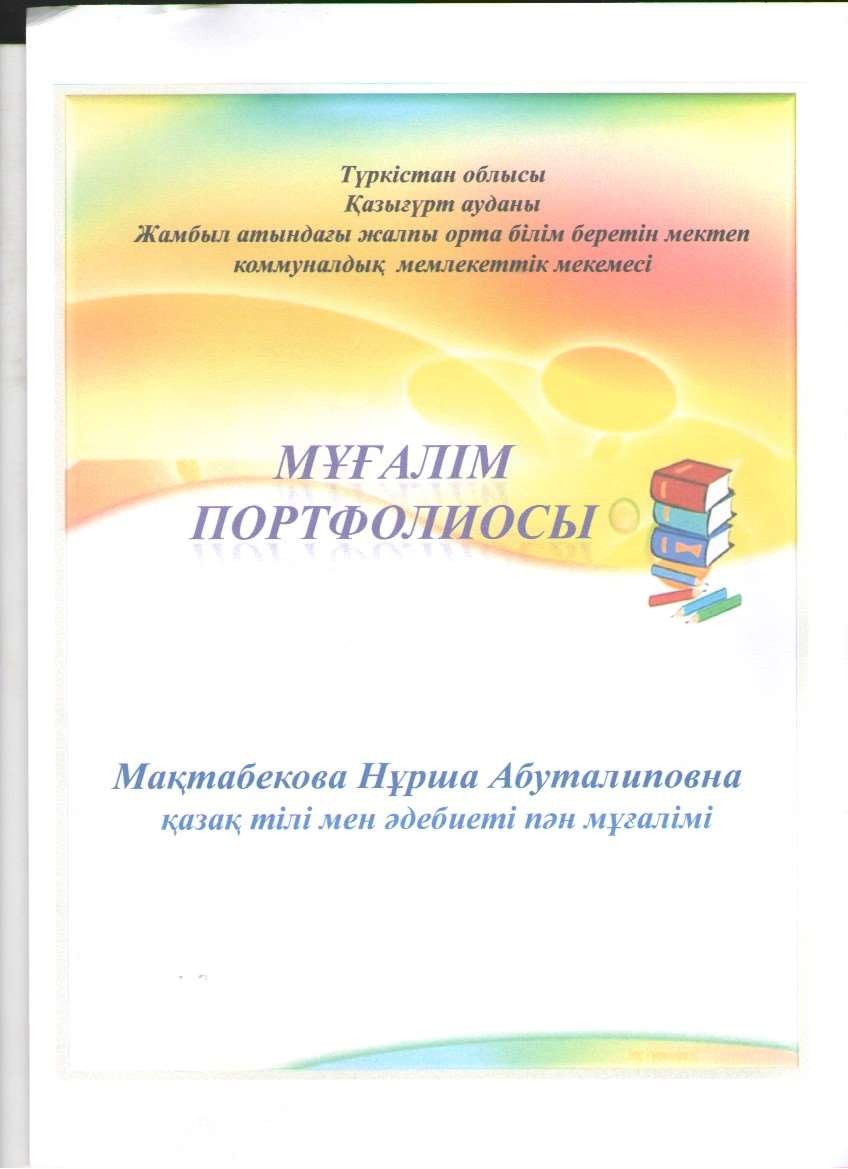 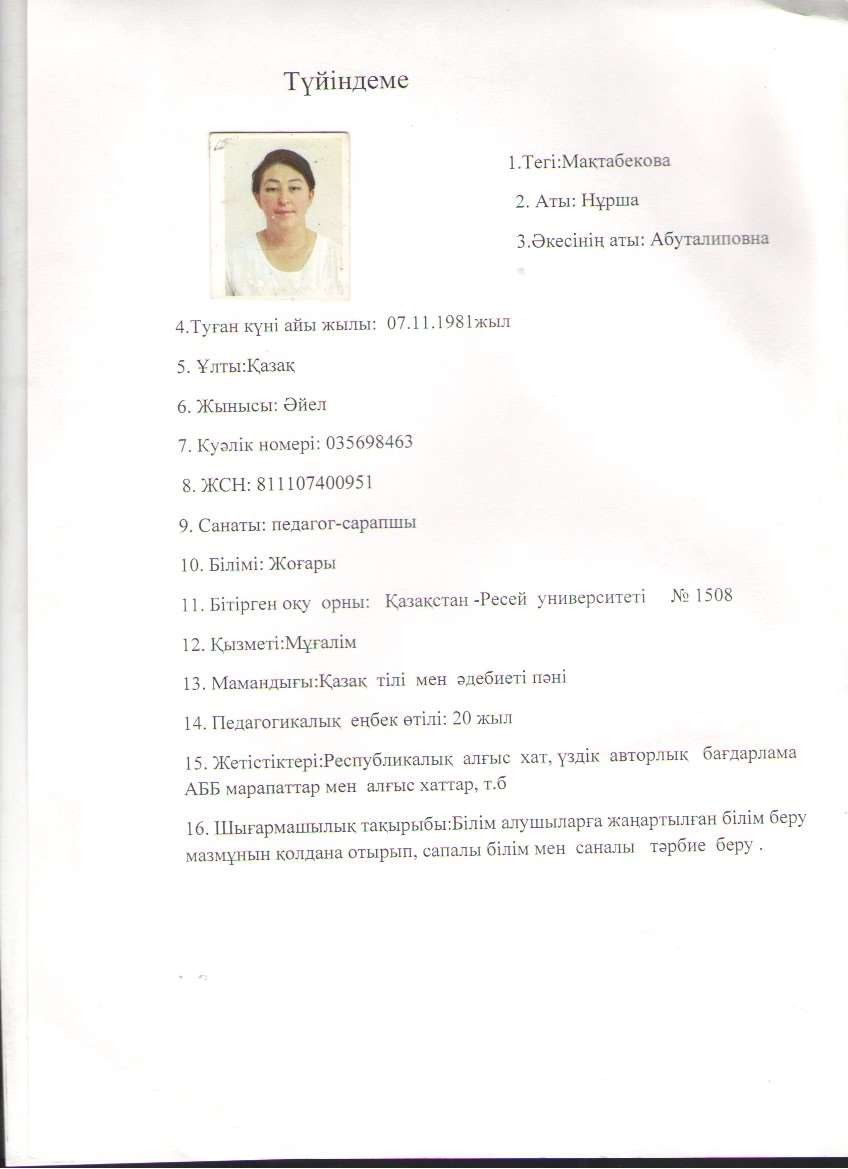 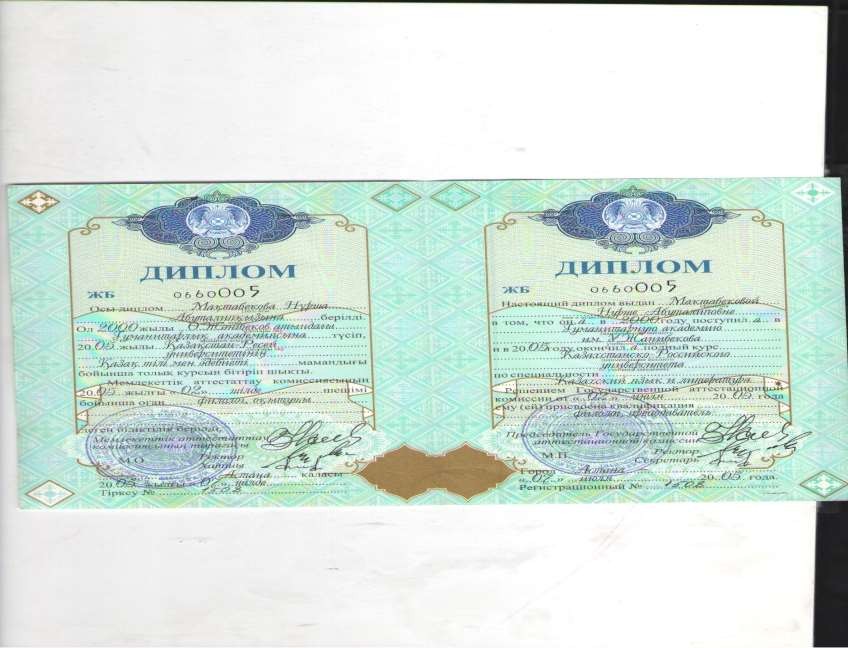 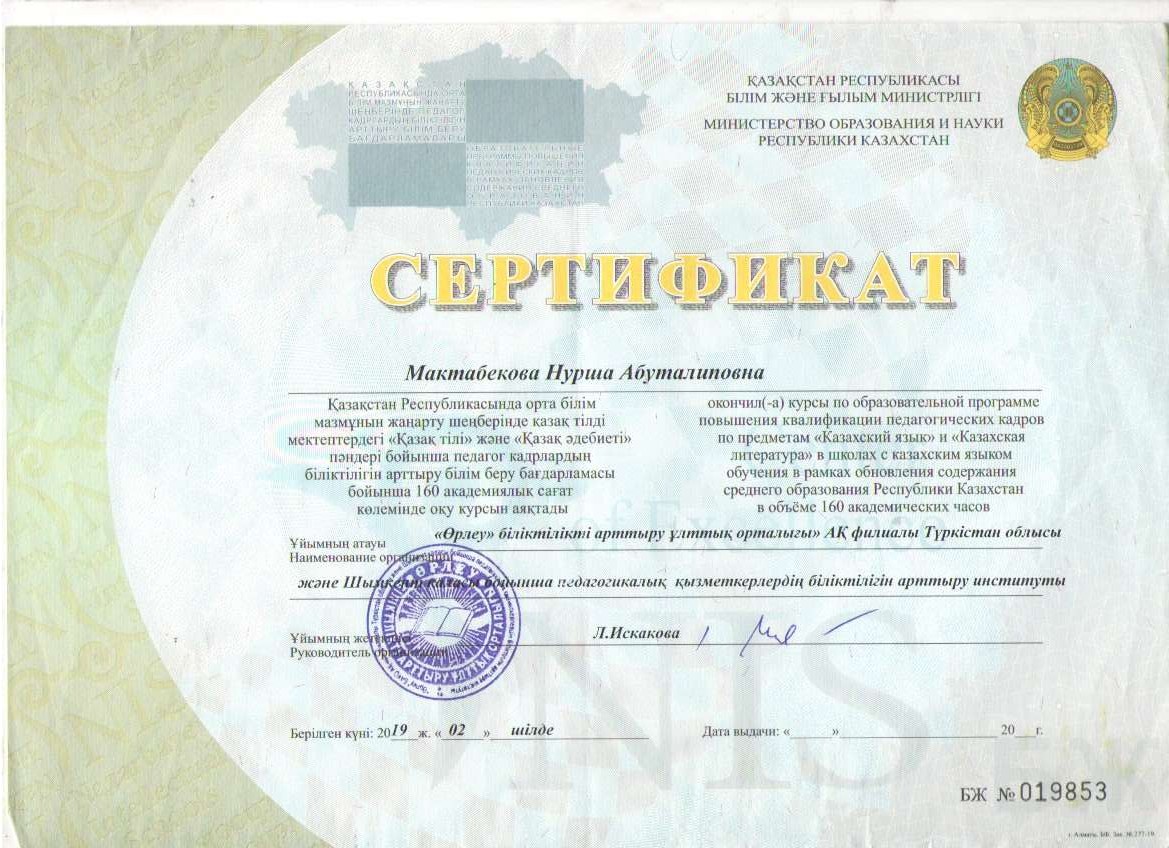 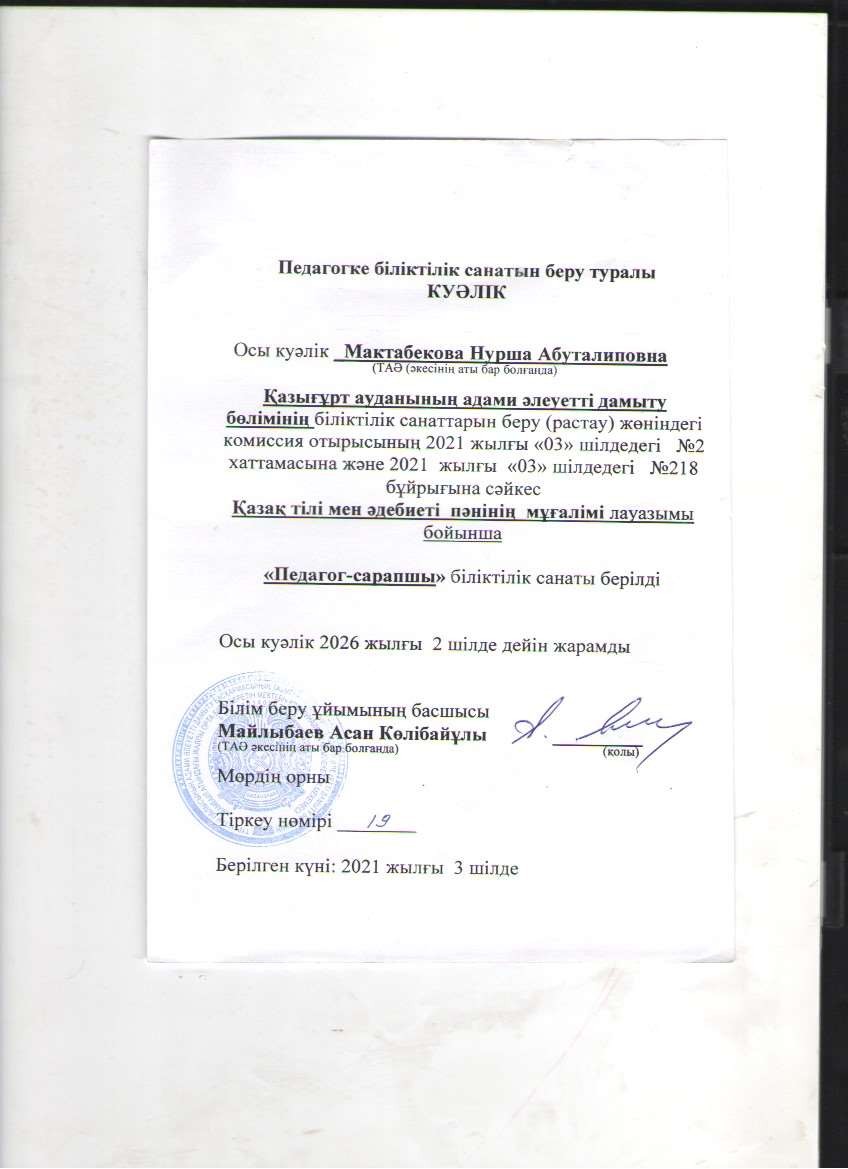 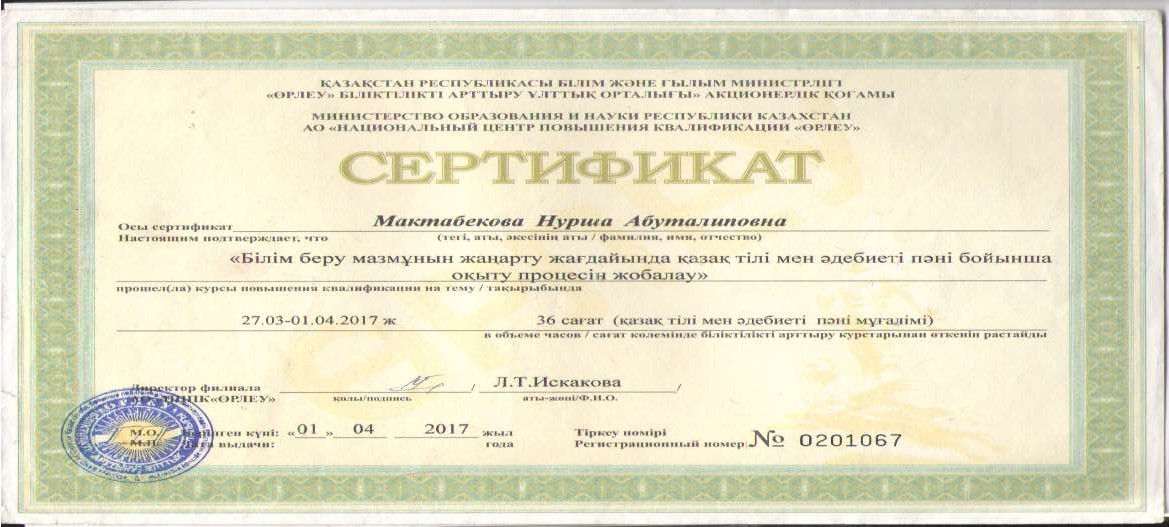 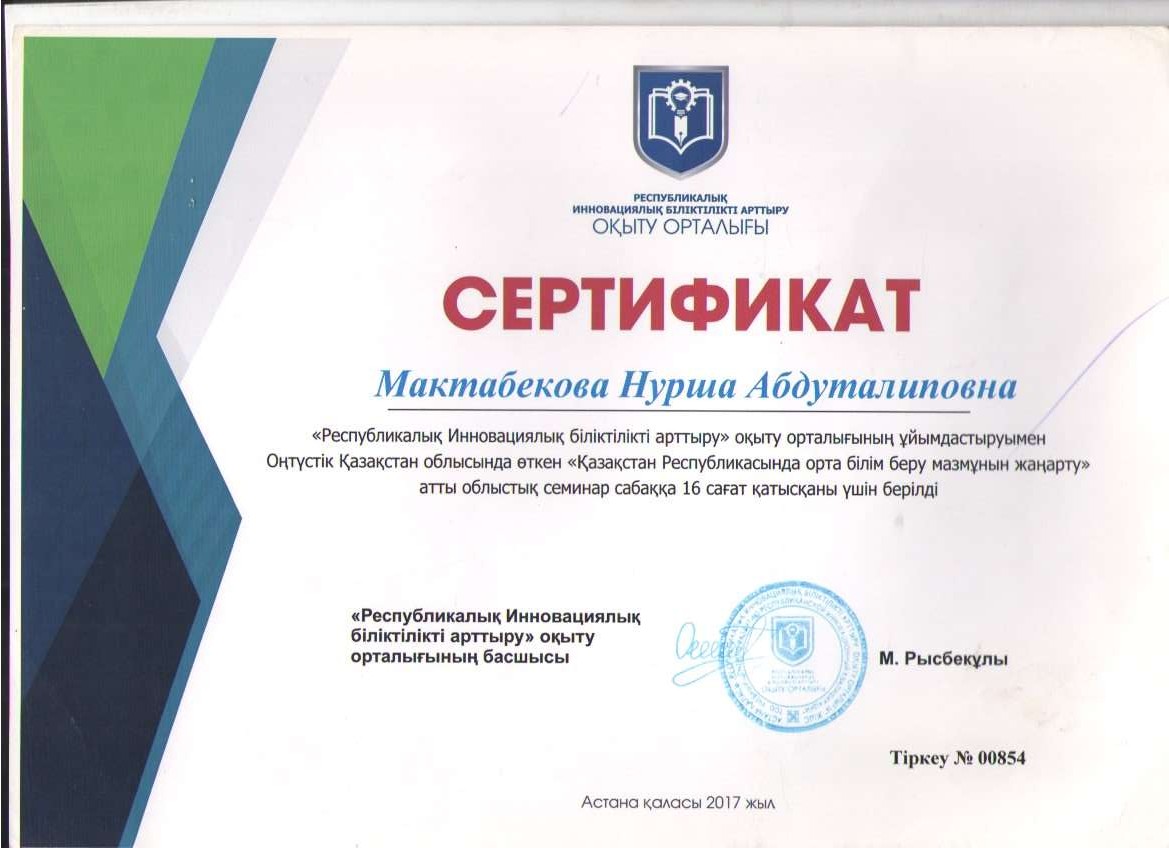 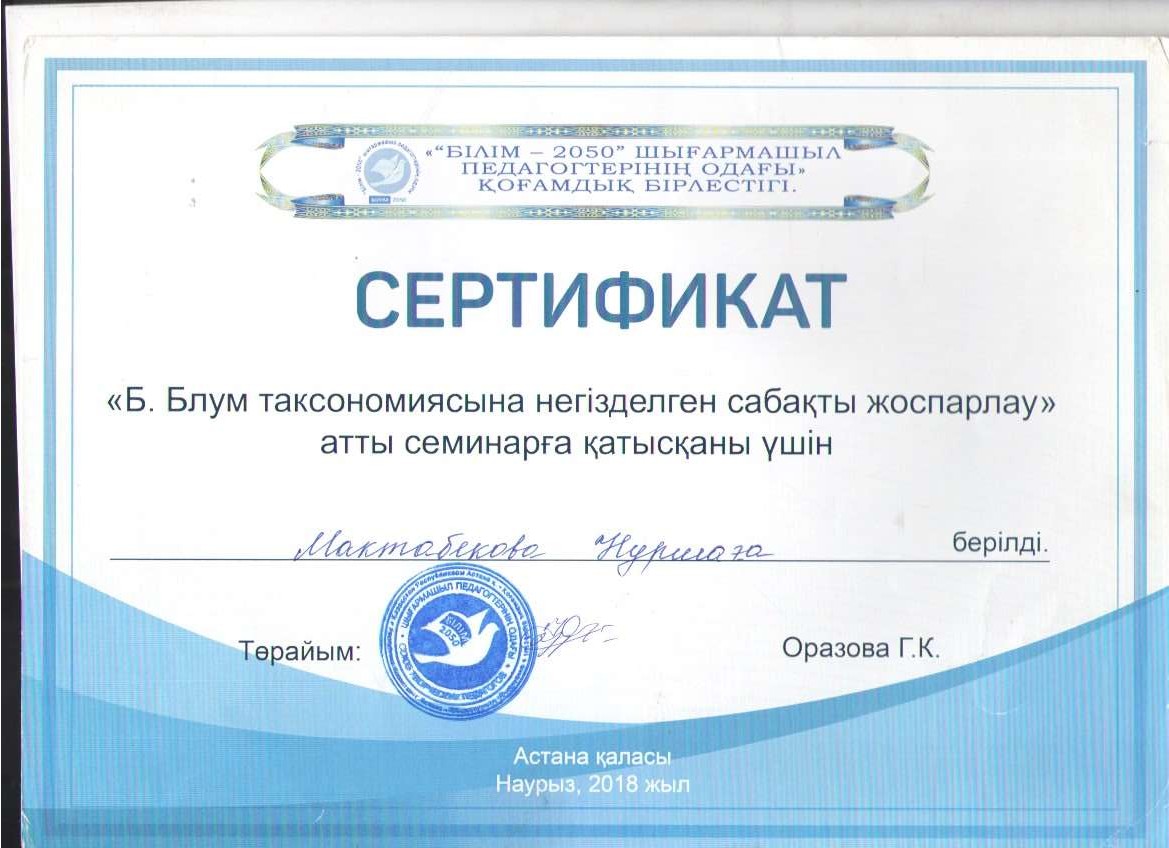 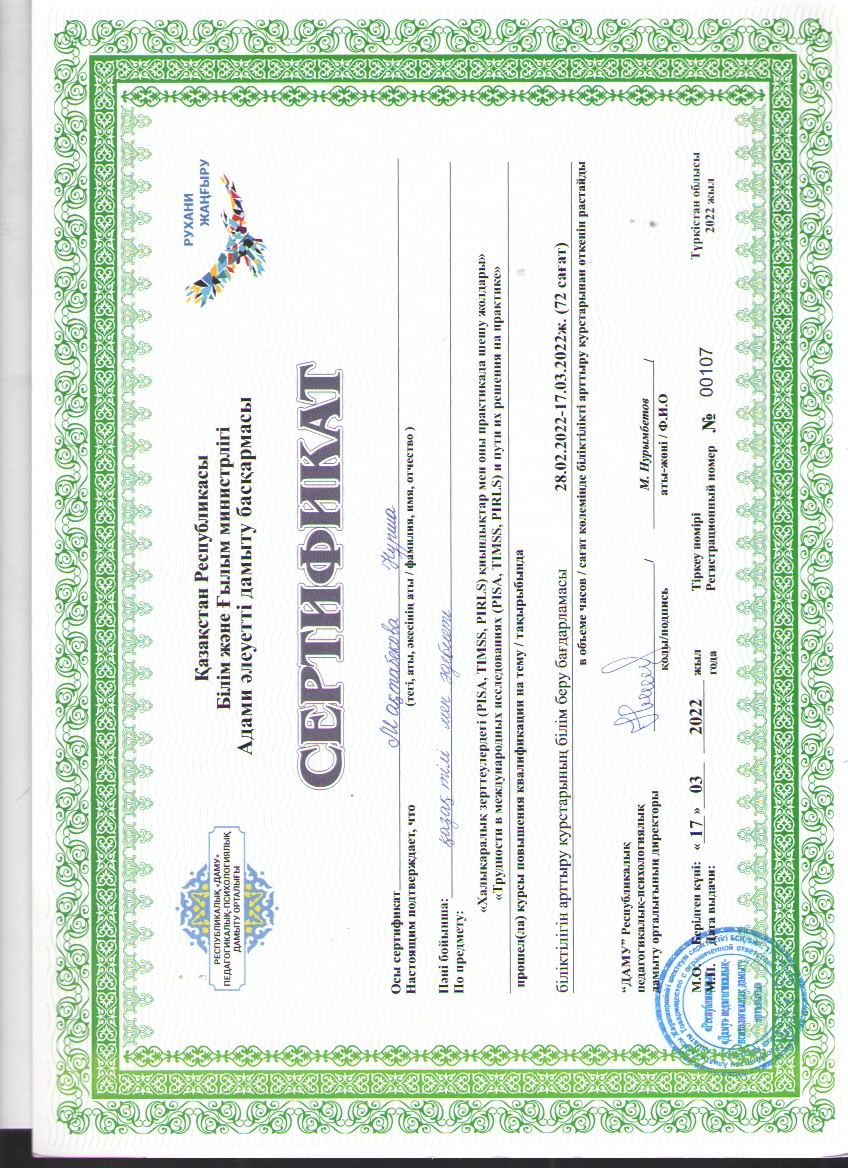 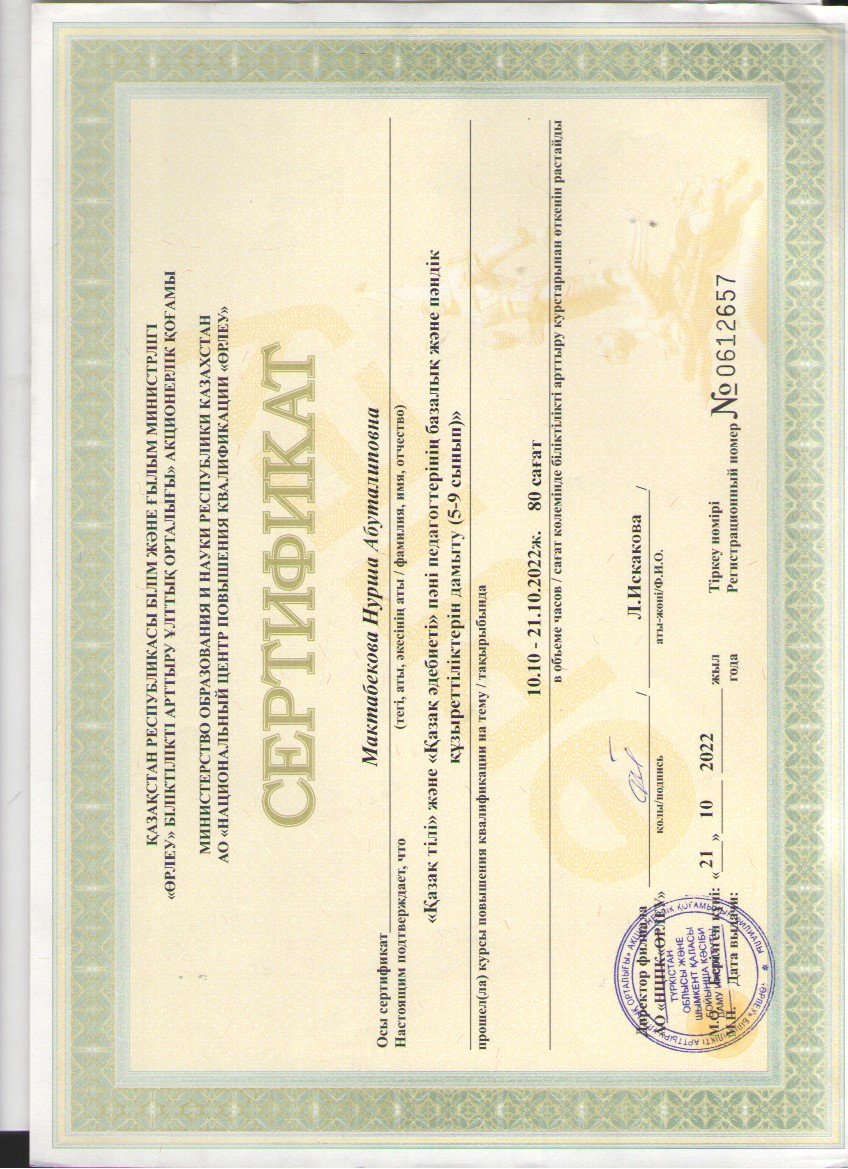 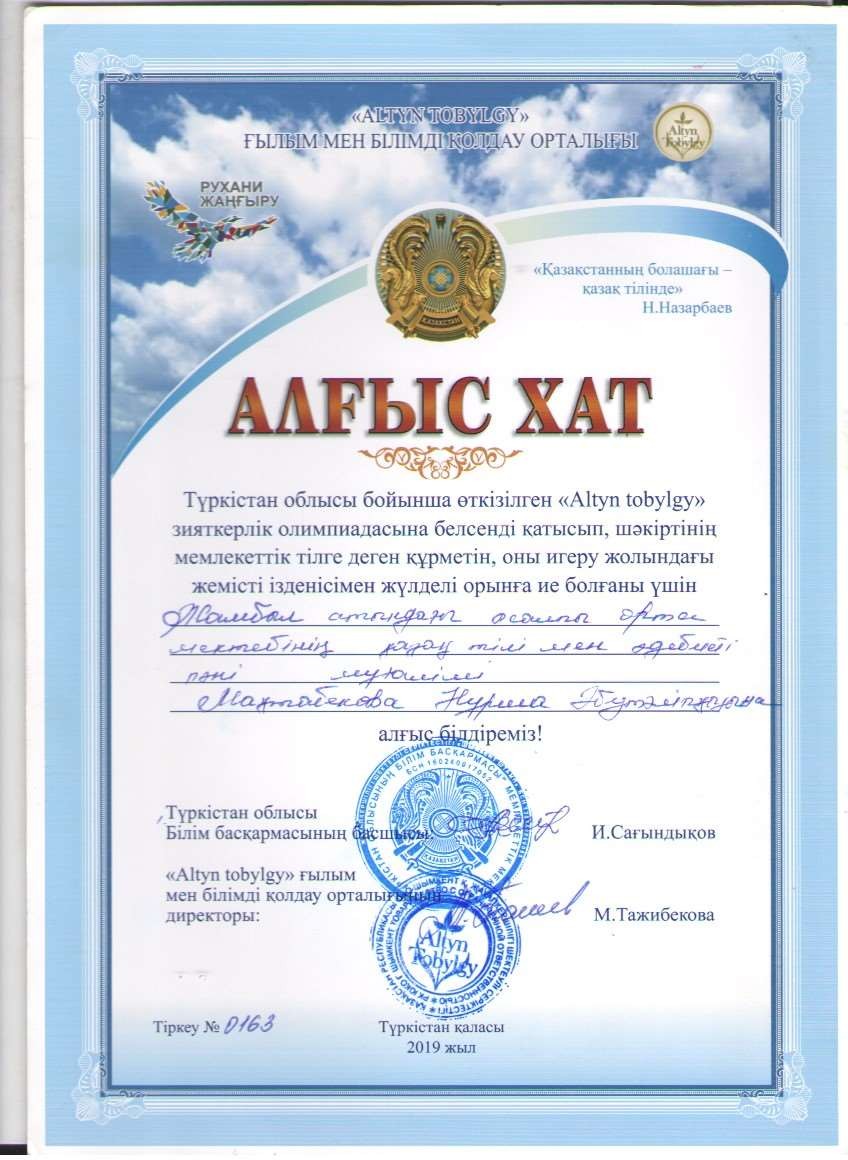 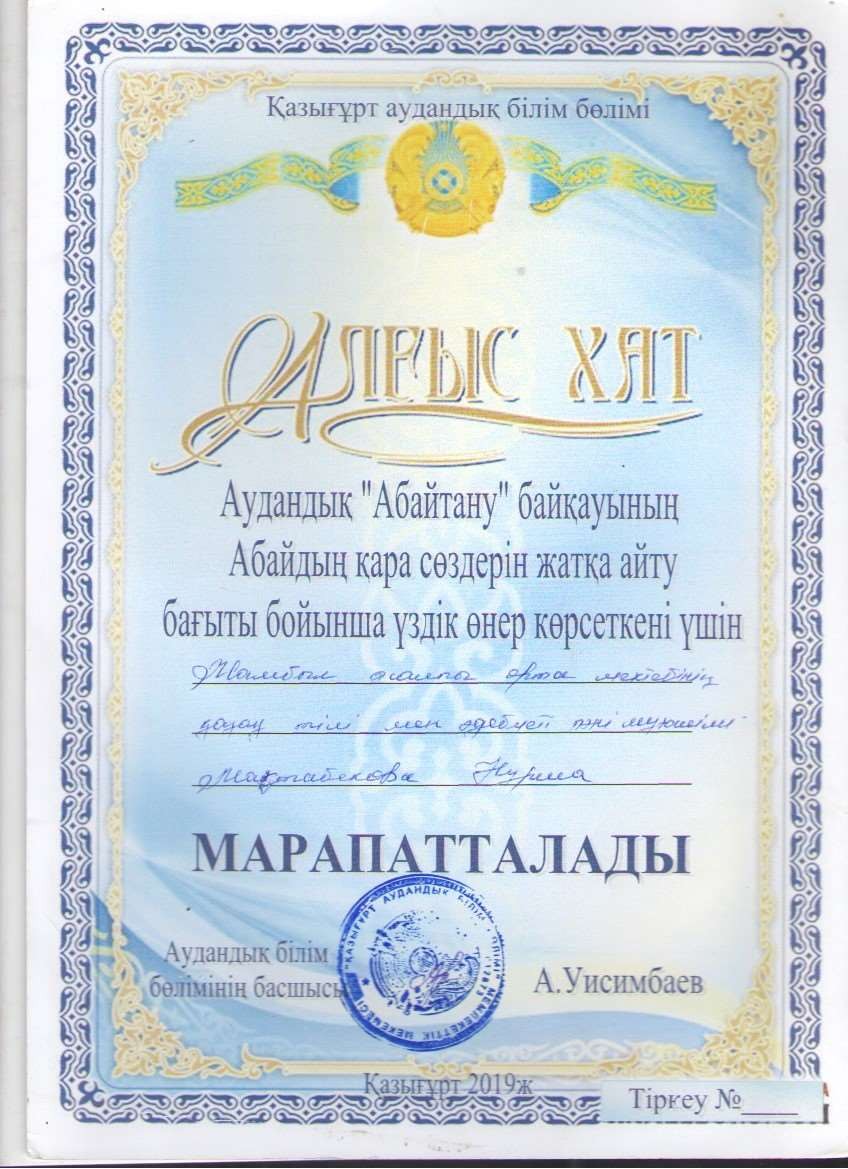 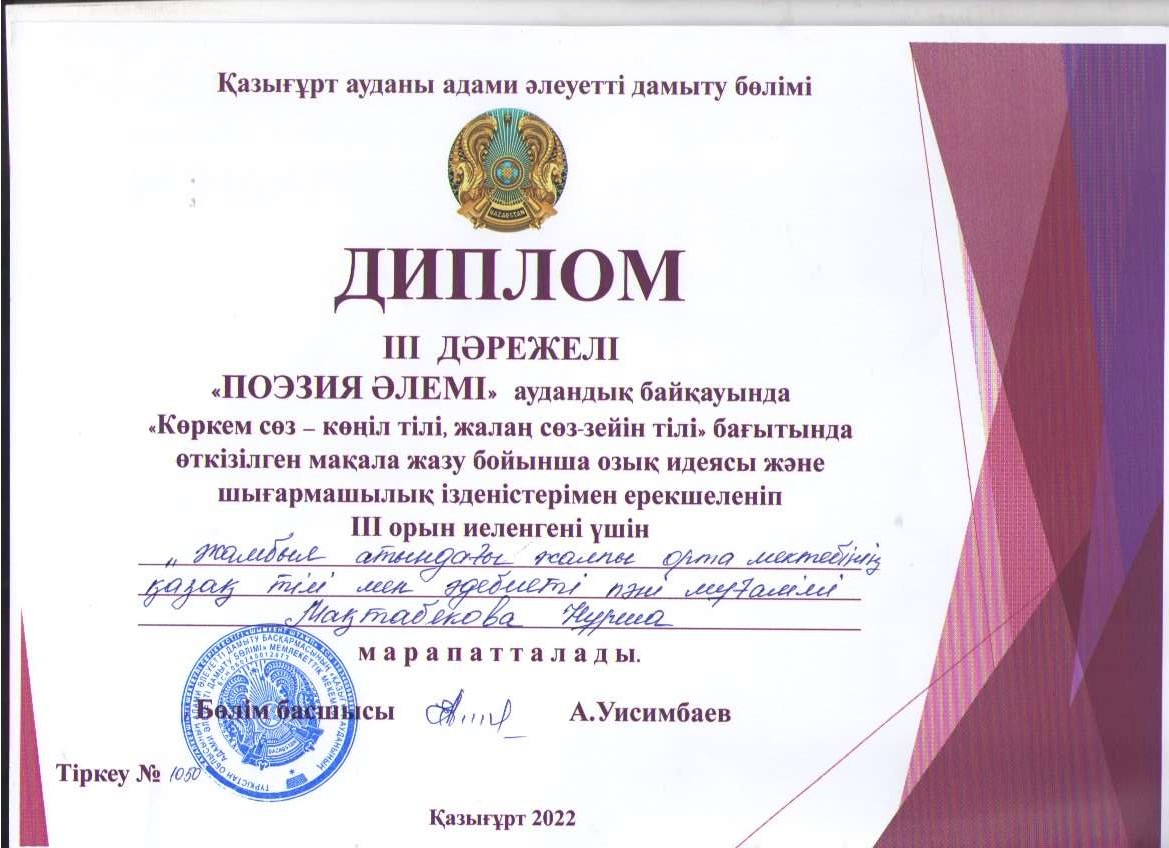 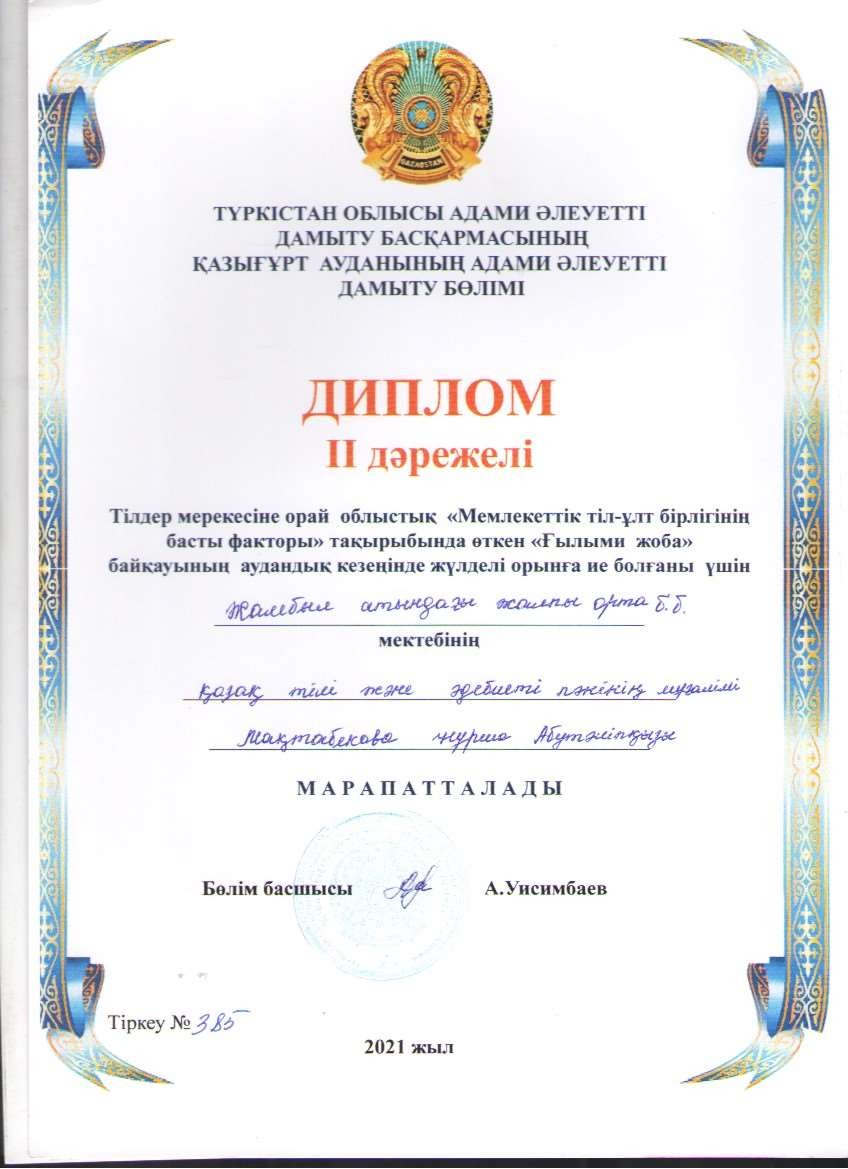 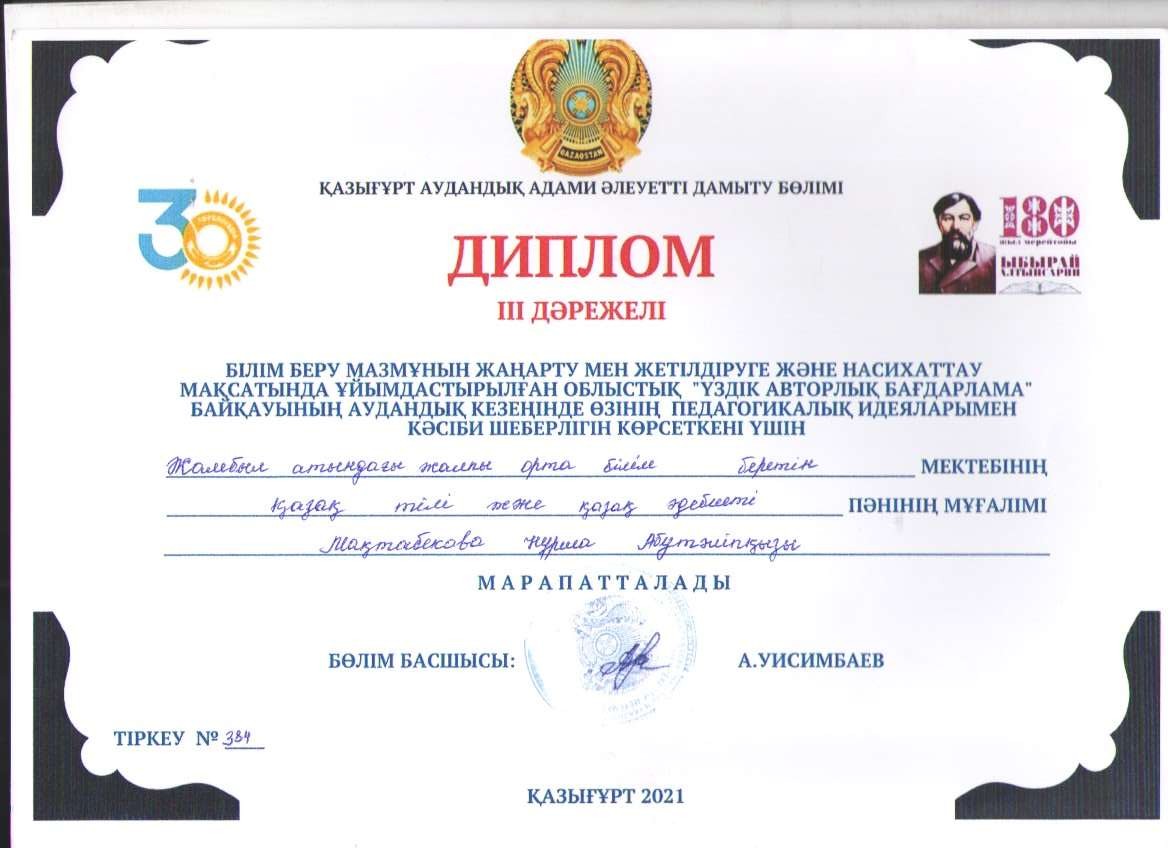 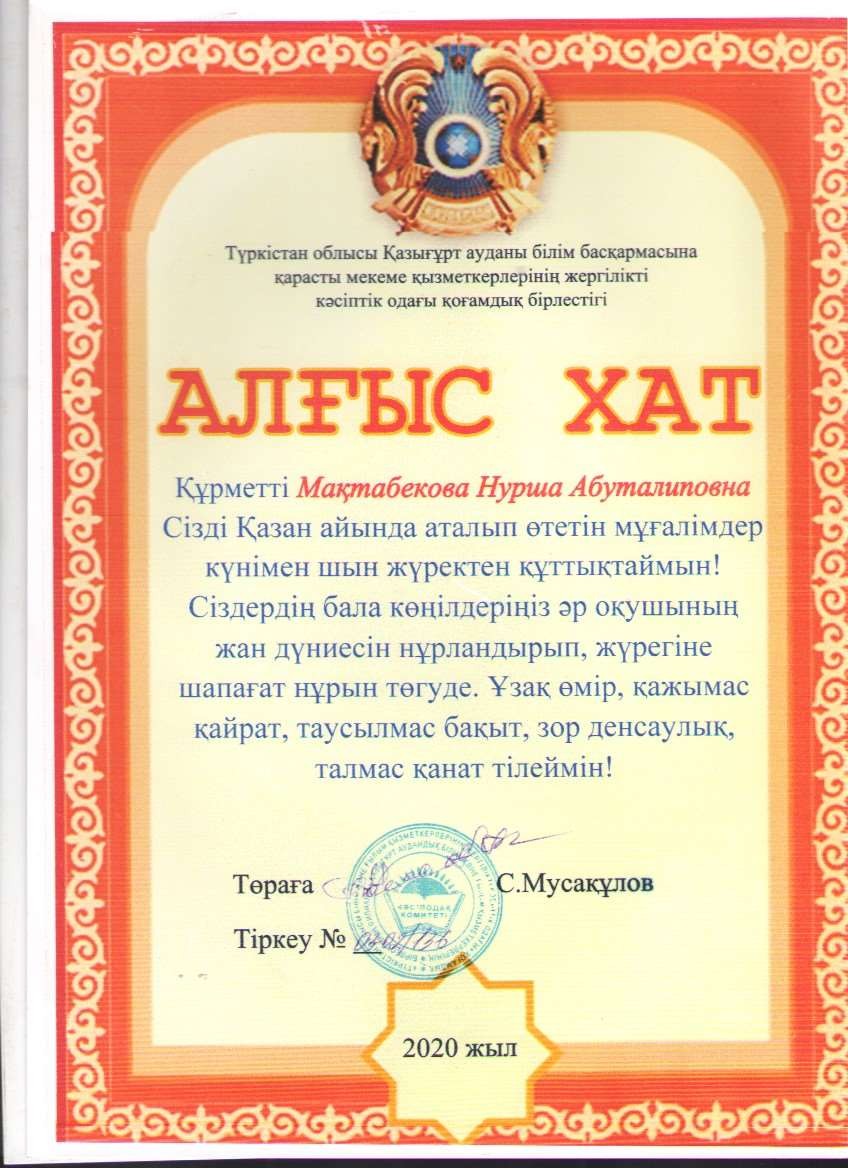 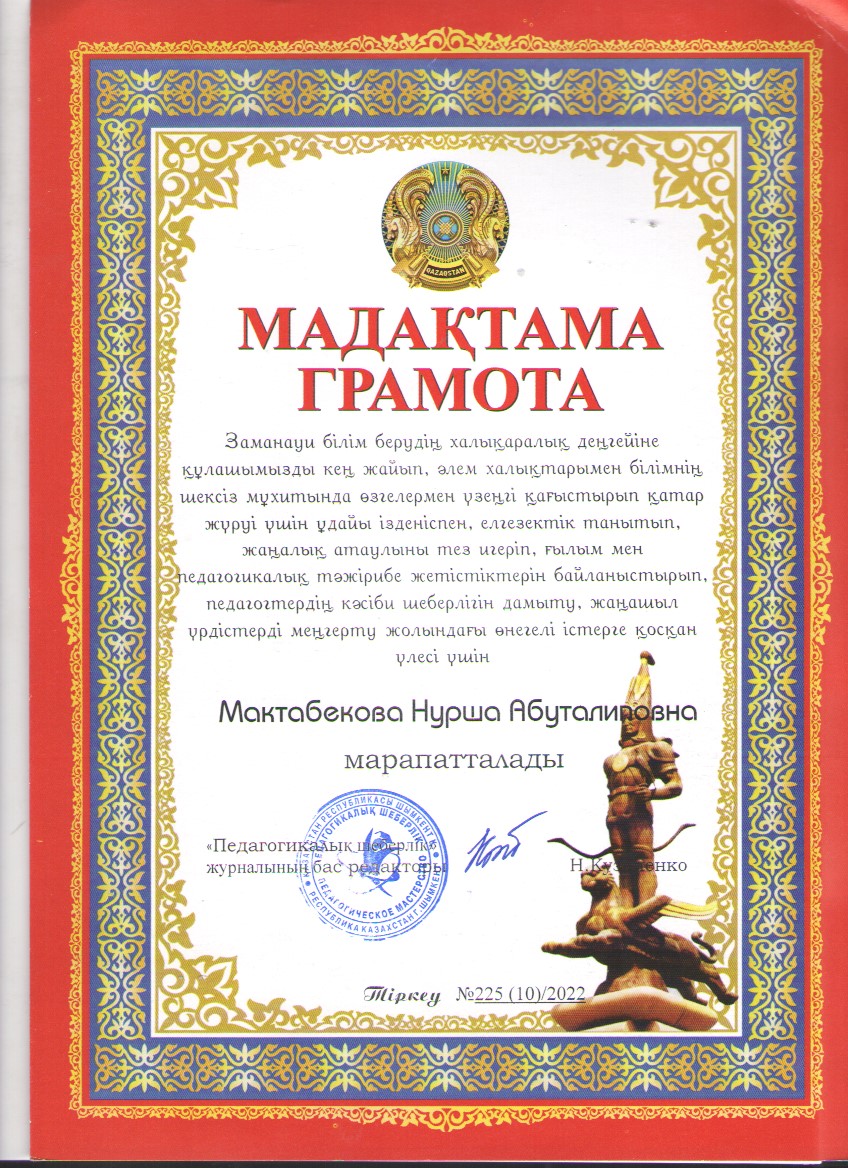 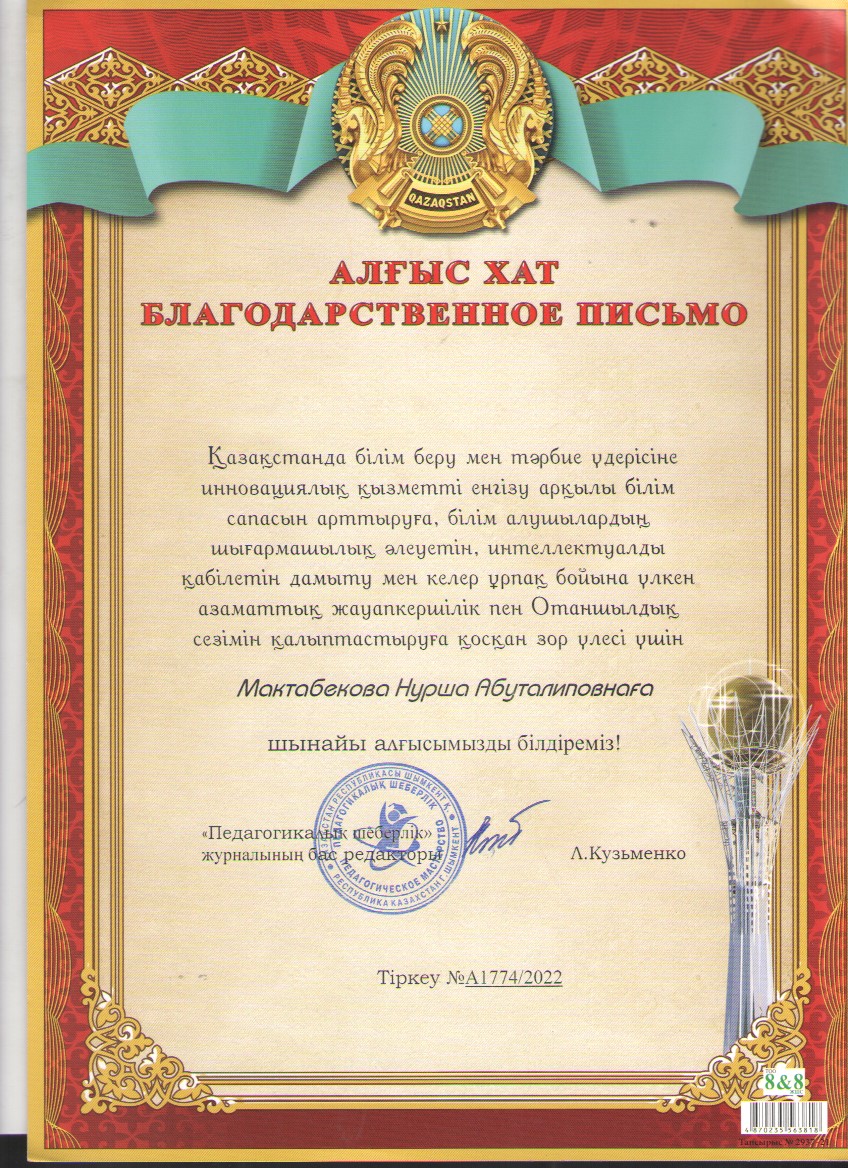 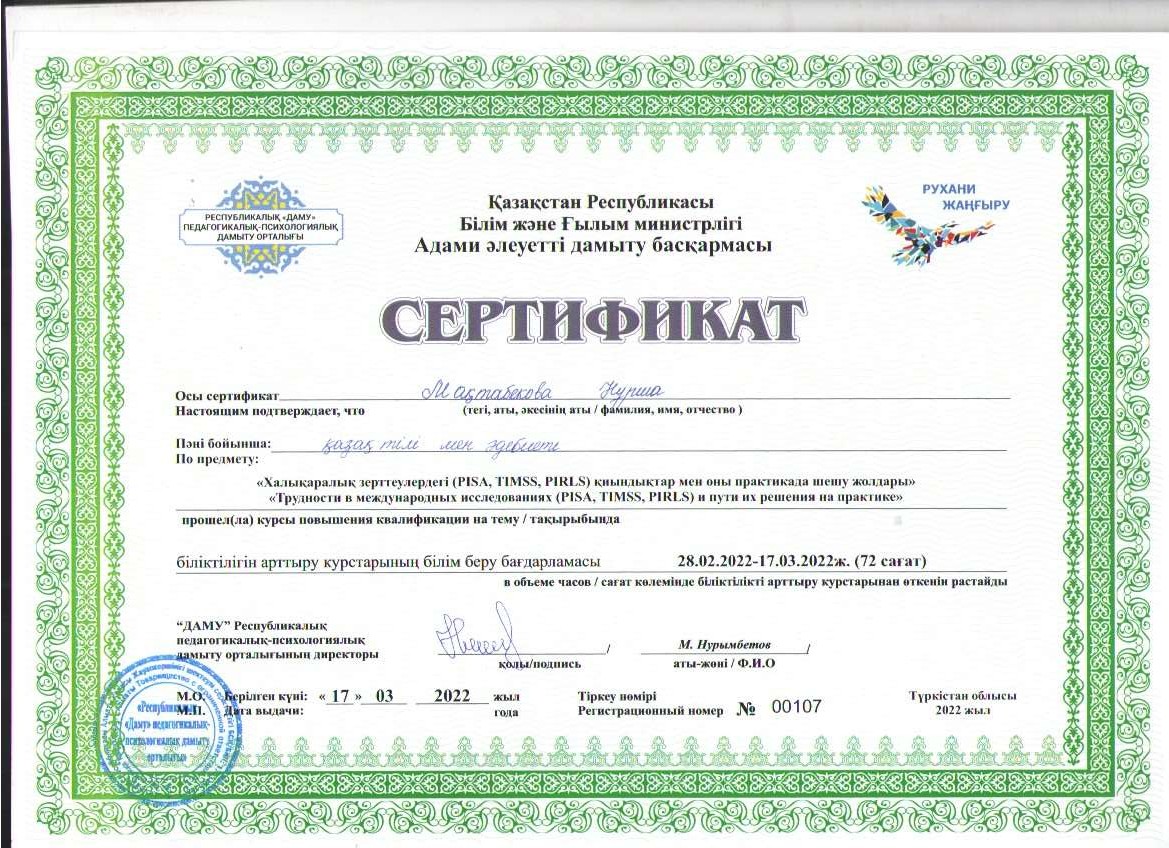 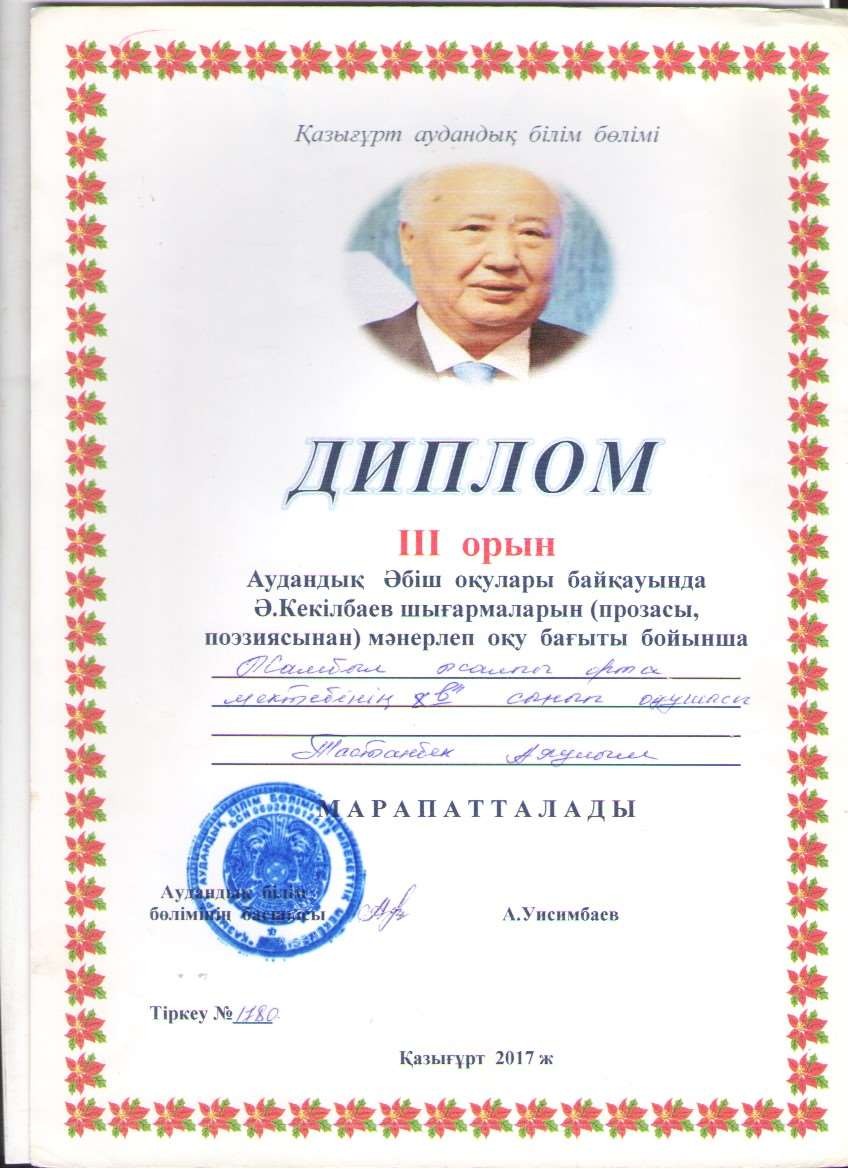 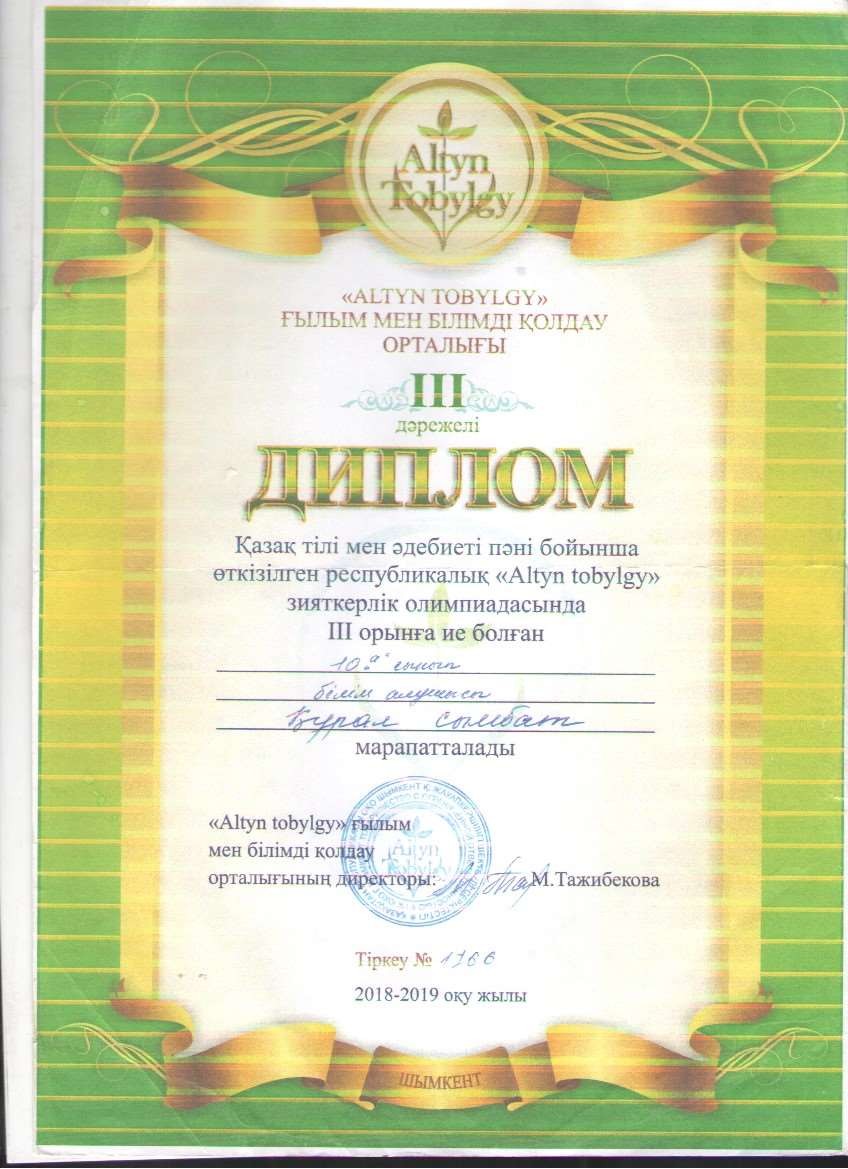 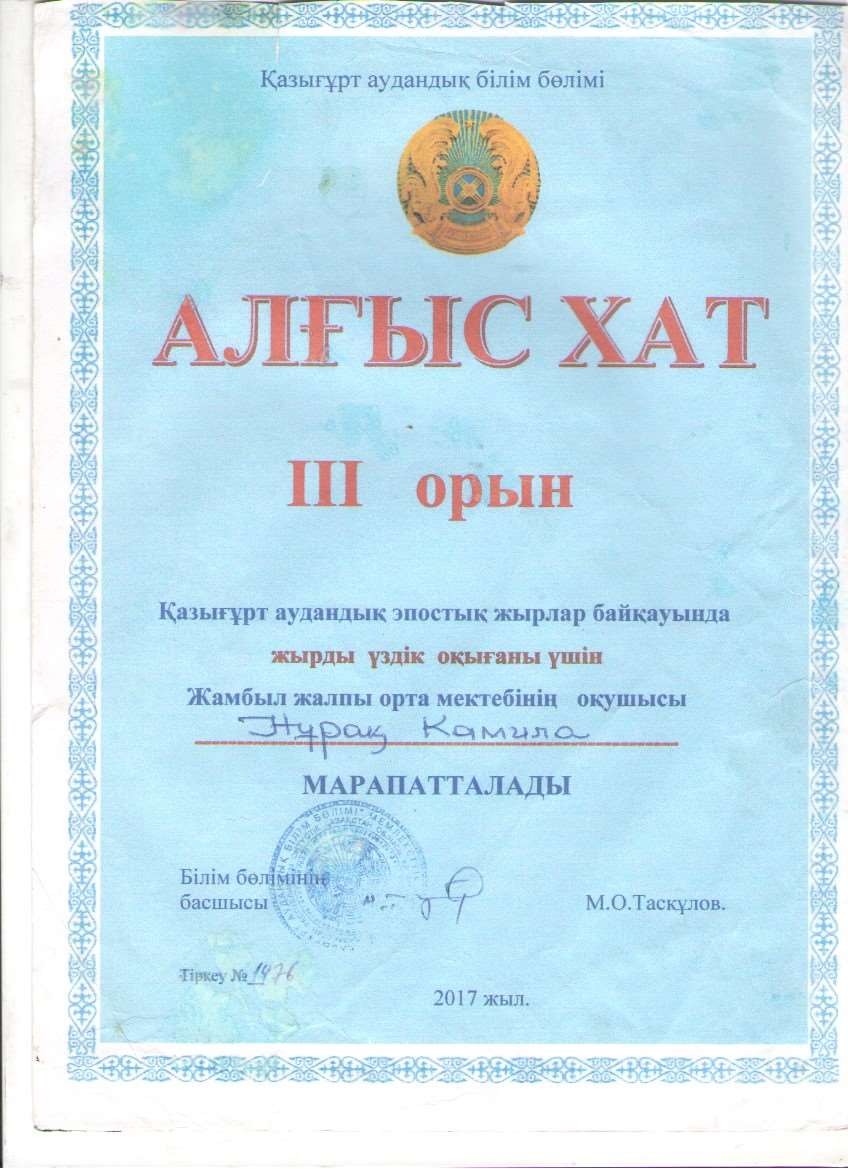 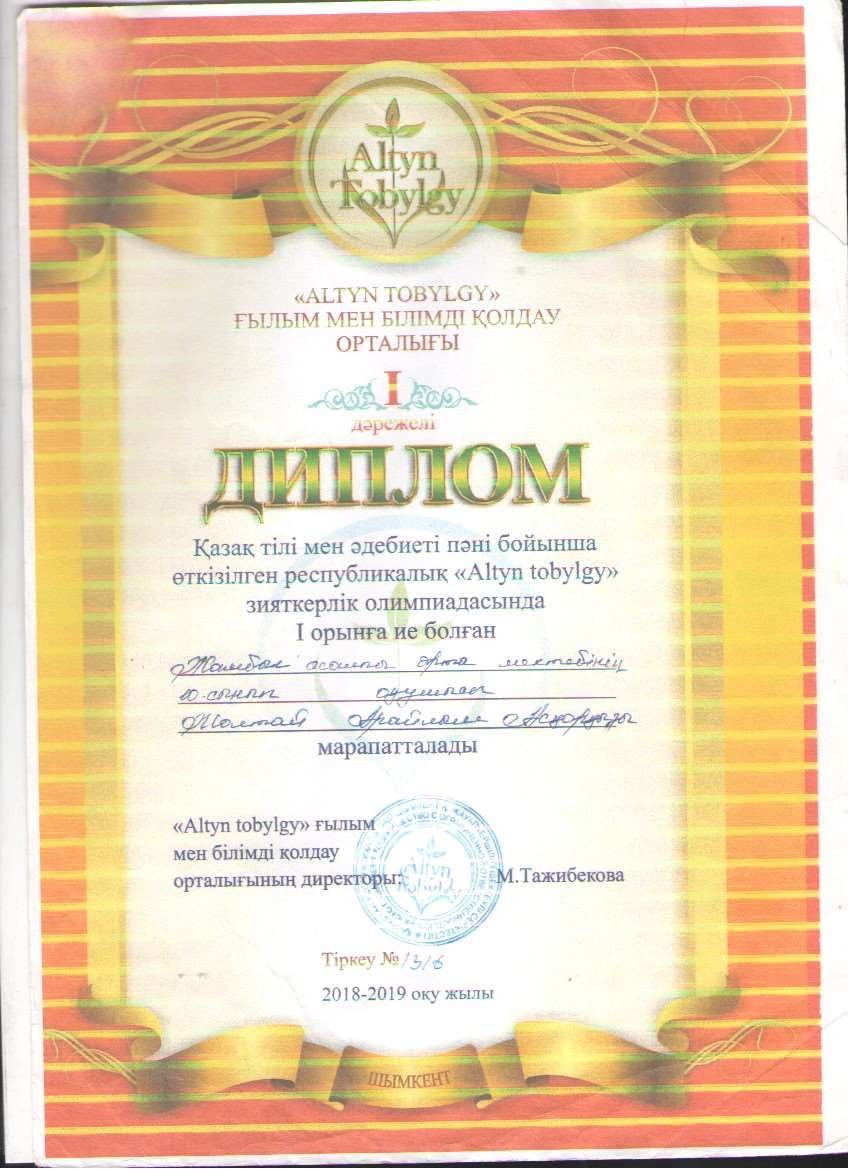 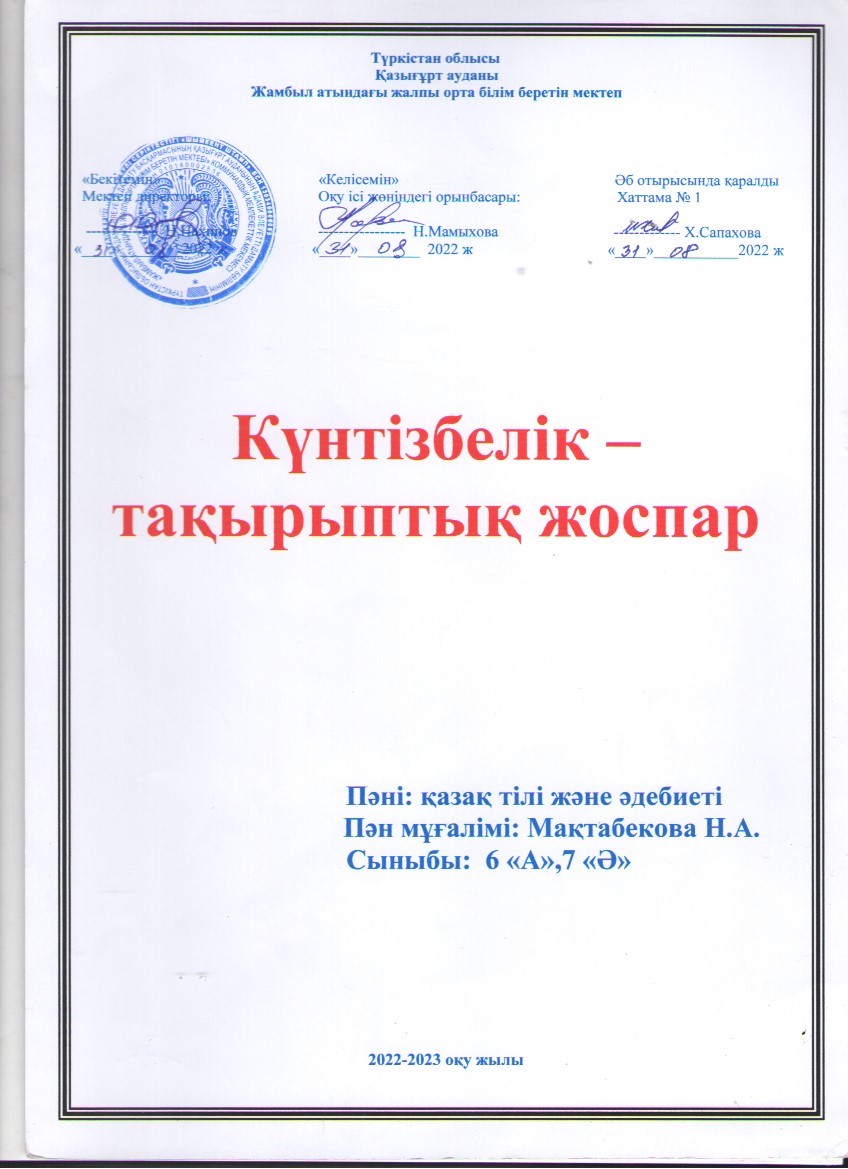 ына 102 сағат)Қазақстан Республикасы Білім және ғылым министрі міндетін атқарушысының 2017 жылғы «25 » қазандағы № 545 бұйрығытоқсан 26 сағаттоқсан 23 сағаттоқсан 27 сағат4 -тоқсан 26 сағат«Қазақ тілі» пәні бойынша күнтізбелік-тақырыптық жоспар7-сынып (Барлығы 108 сағат, аптасына 3 сағат)1-тоқсан – 25 сағат2-тоқсан  24 сағат«Қазақ әдебиеті» пәні бойыншакүнтізбелік-тақырыптық жоспар7-сыныпБарлығы  72 сағат, аптасына 2 cағат1-тоқсан – 17  сағат2-тоқсан 16 сағат                                                          3-тоқсан 20 сағат4-тоқсан 19 сағат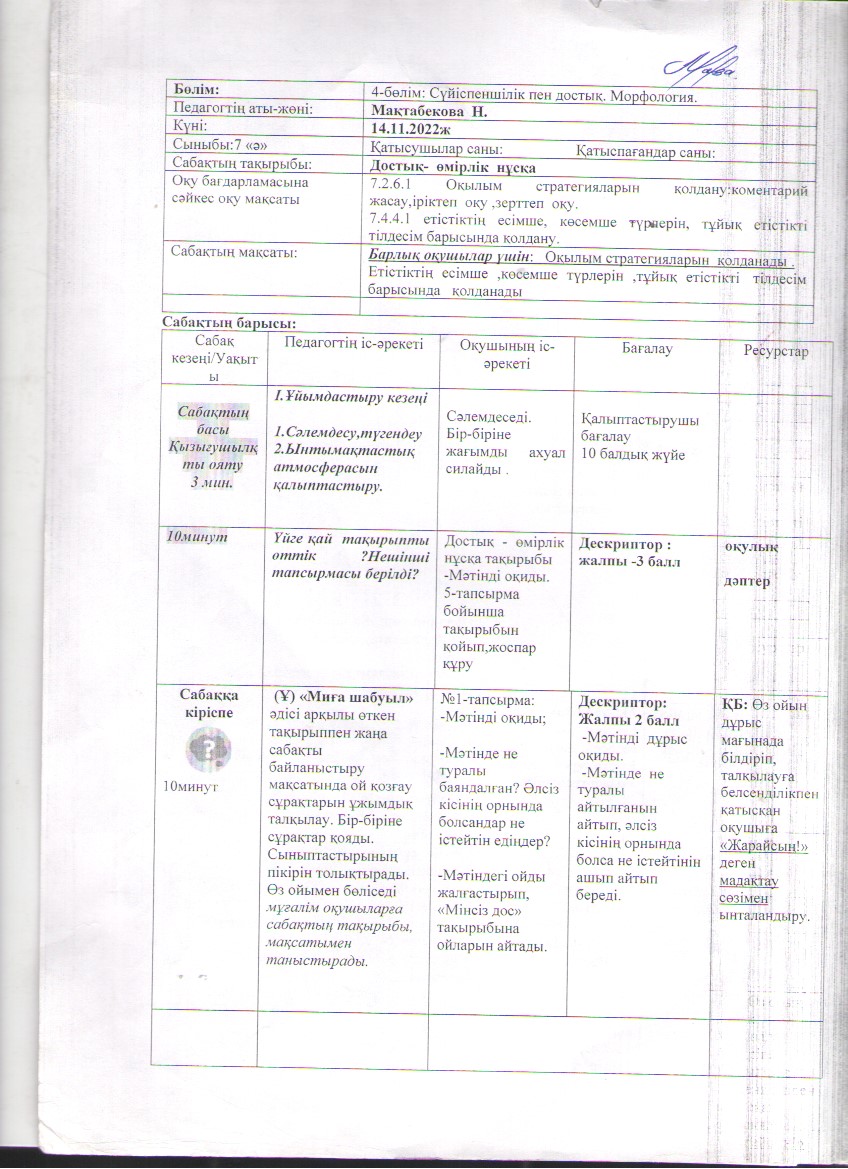 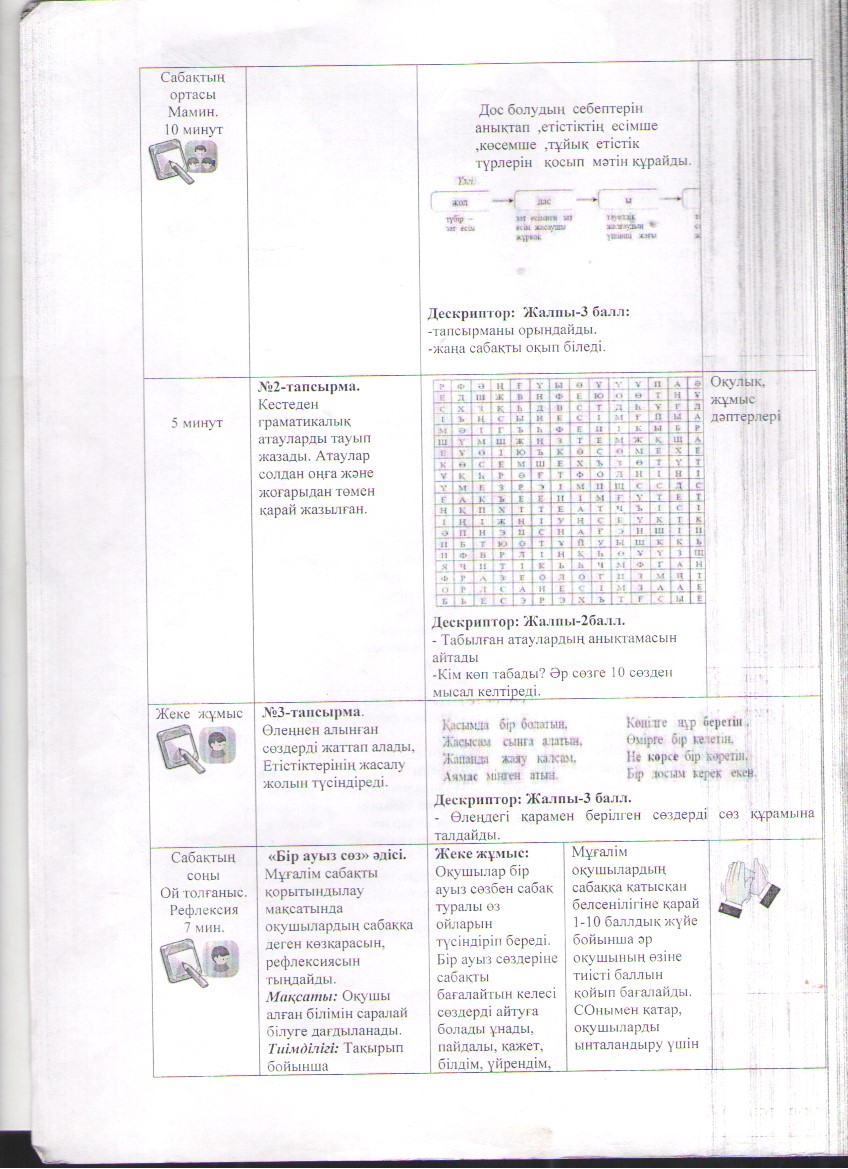 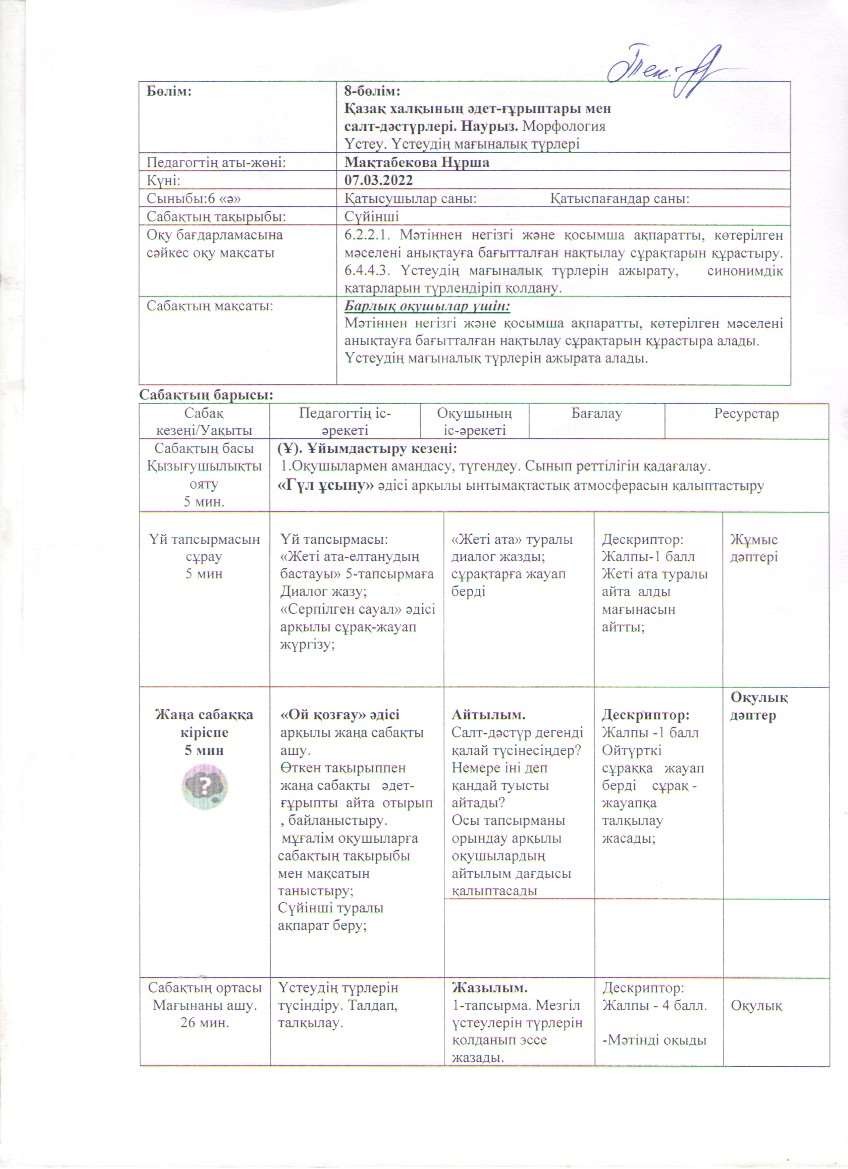 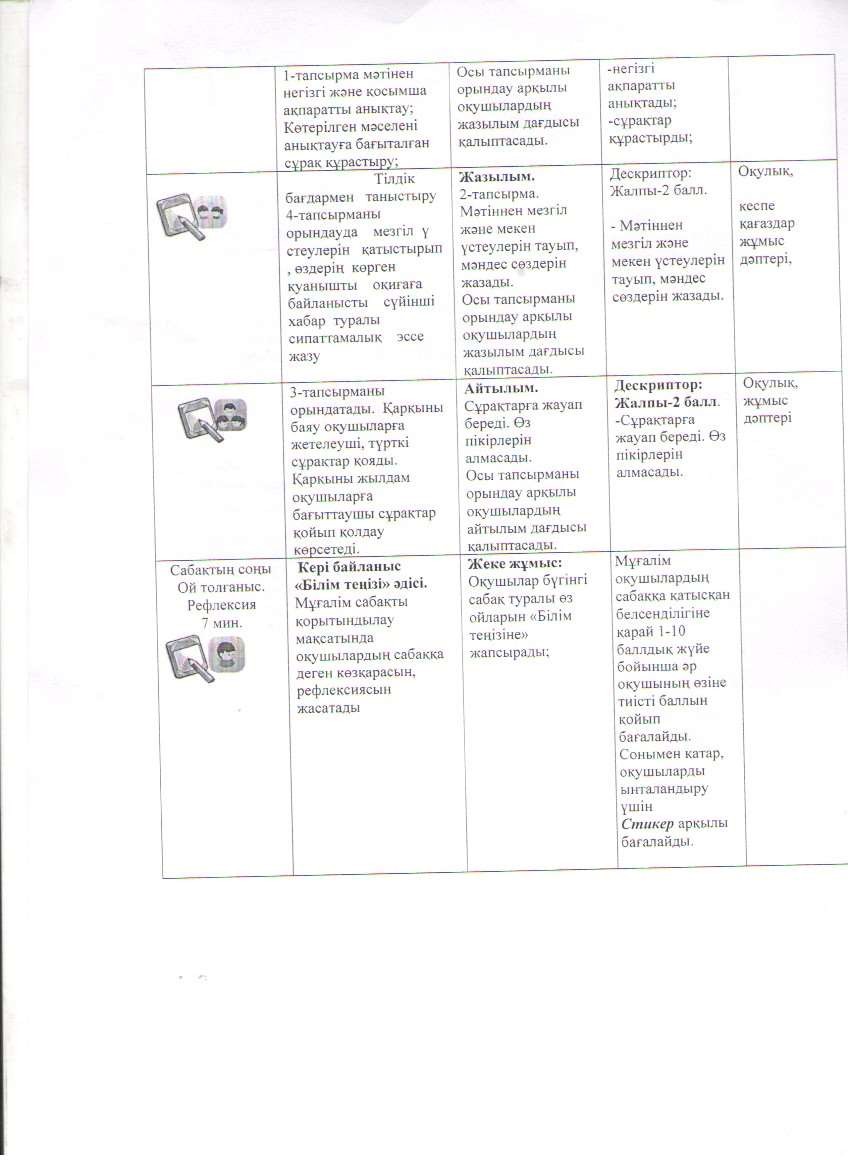 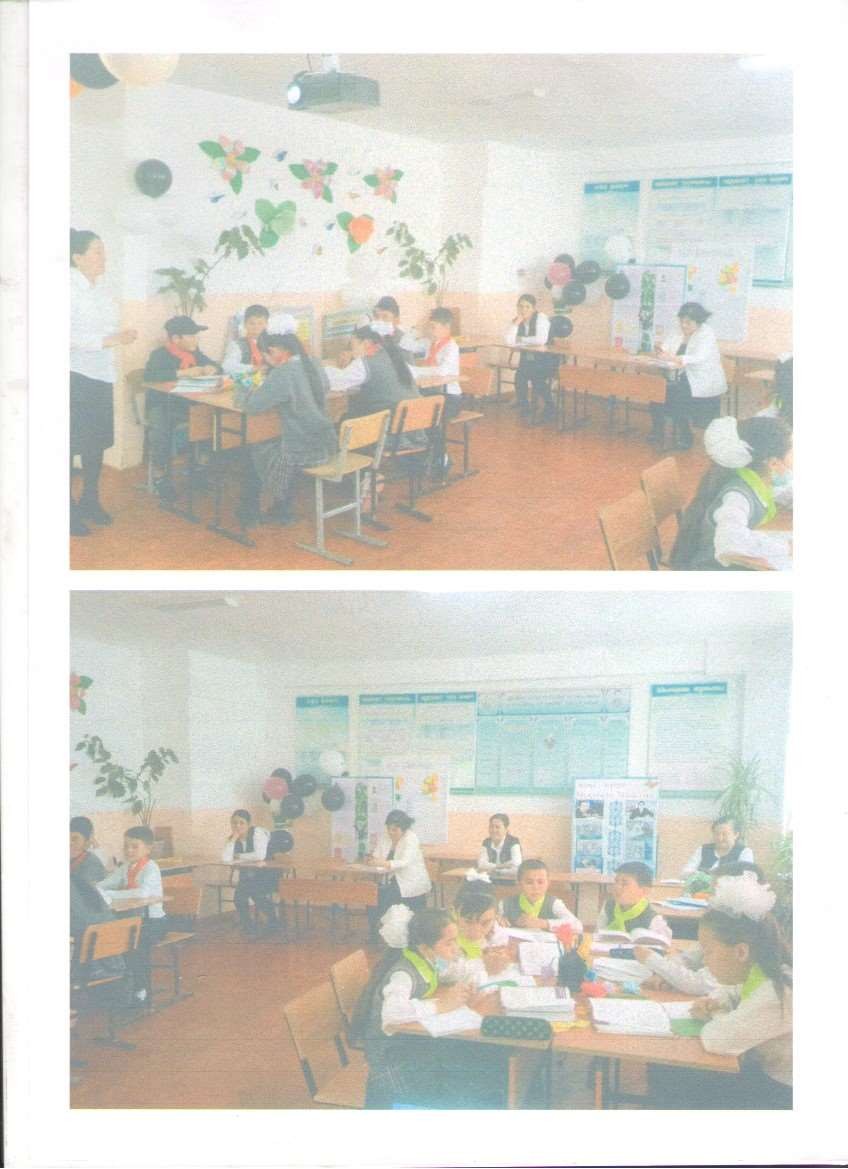 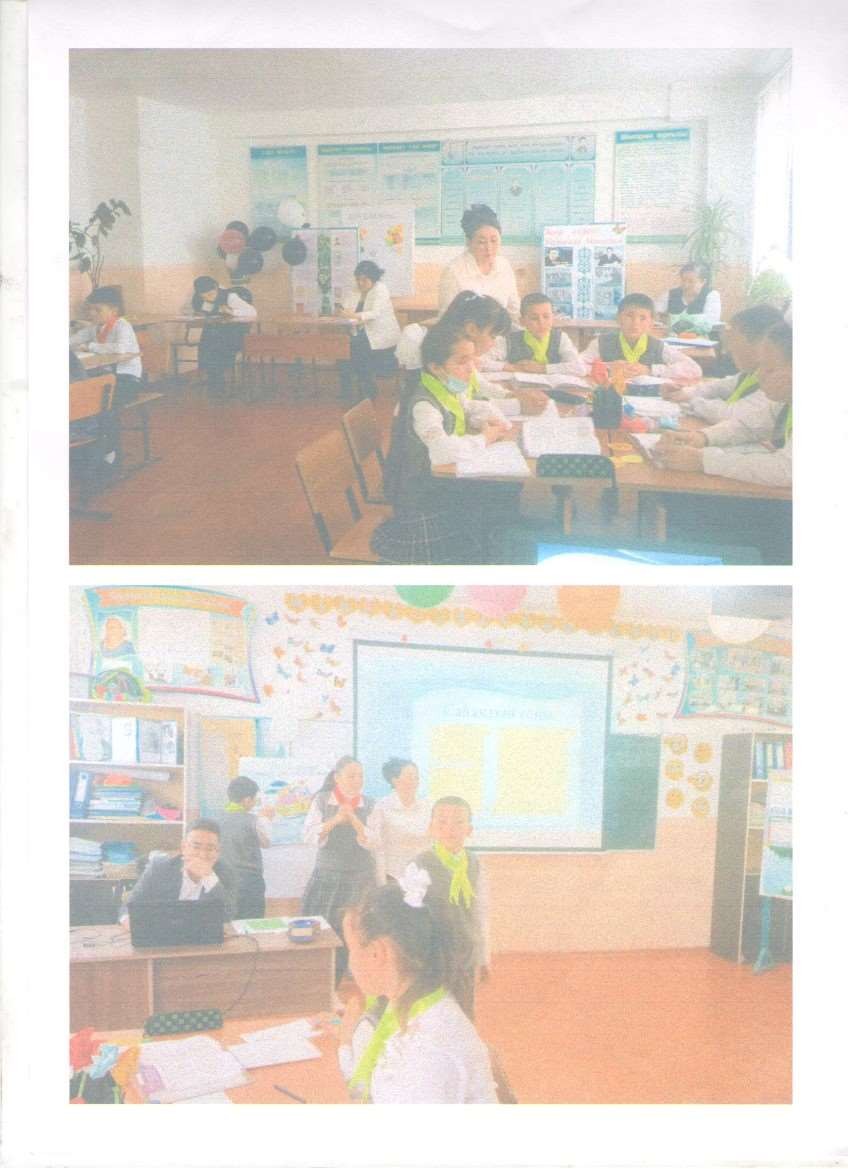 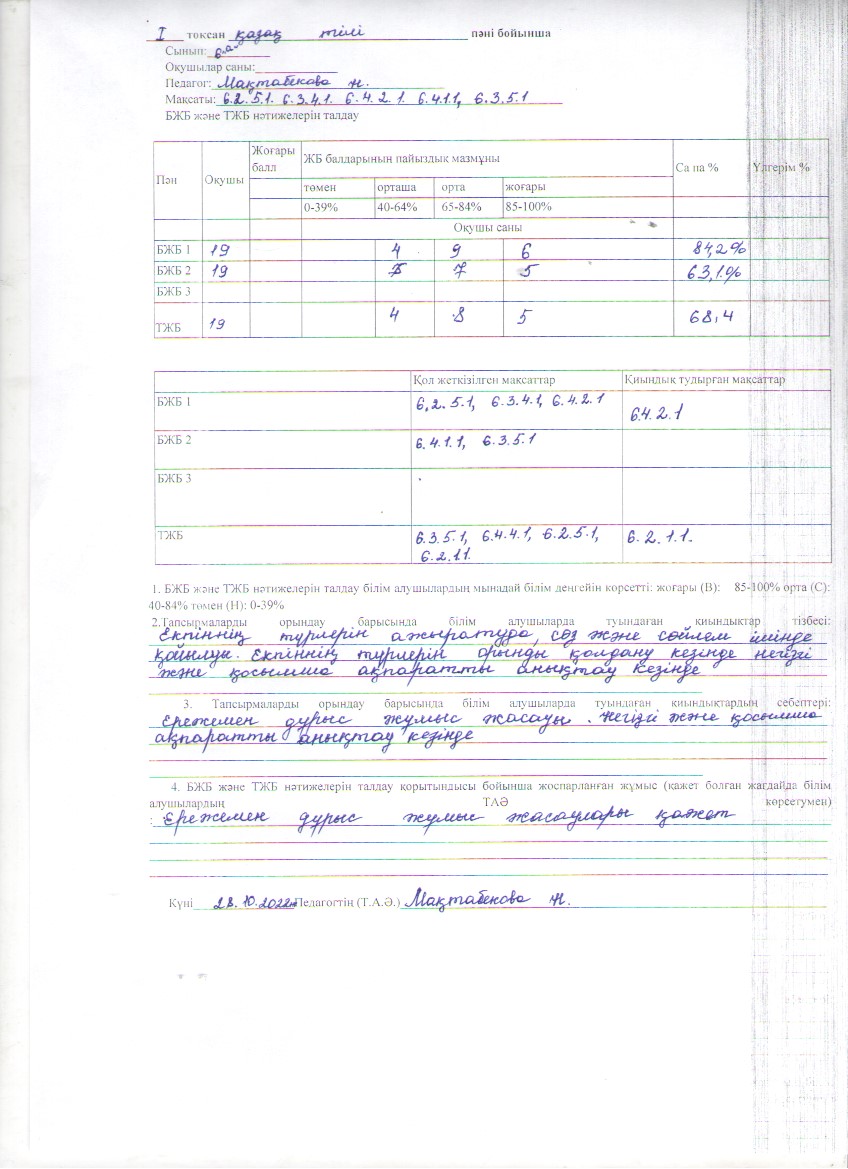 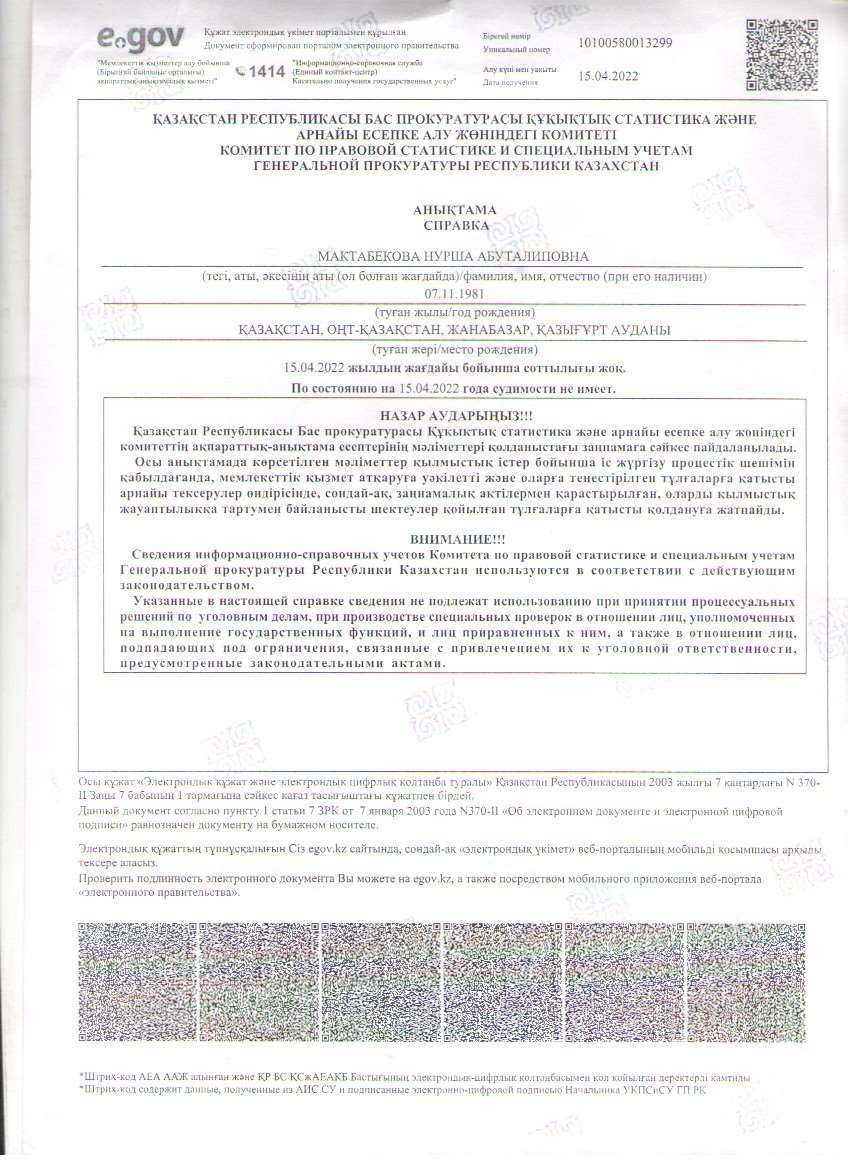 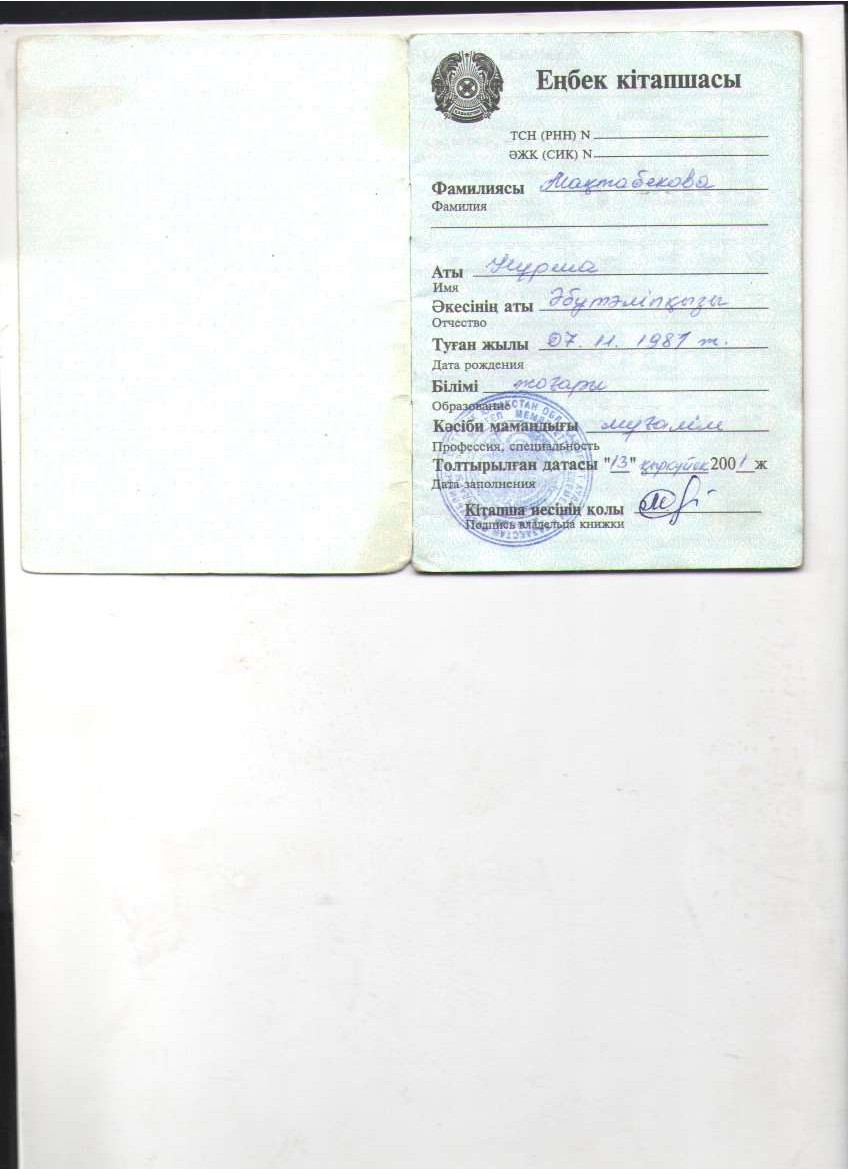 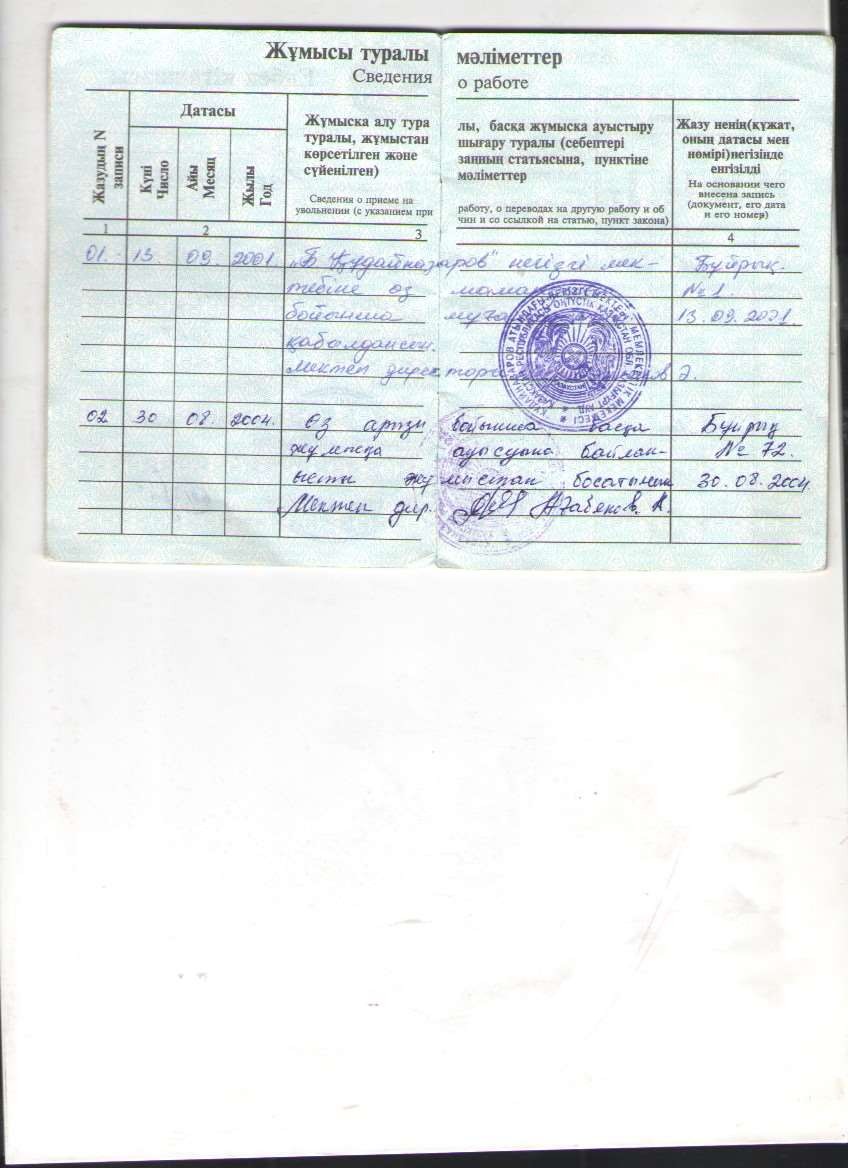 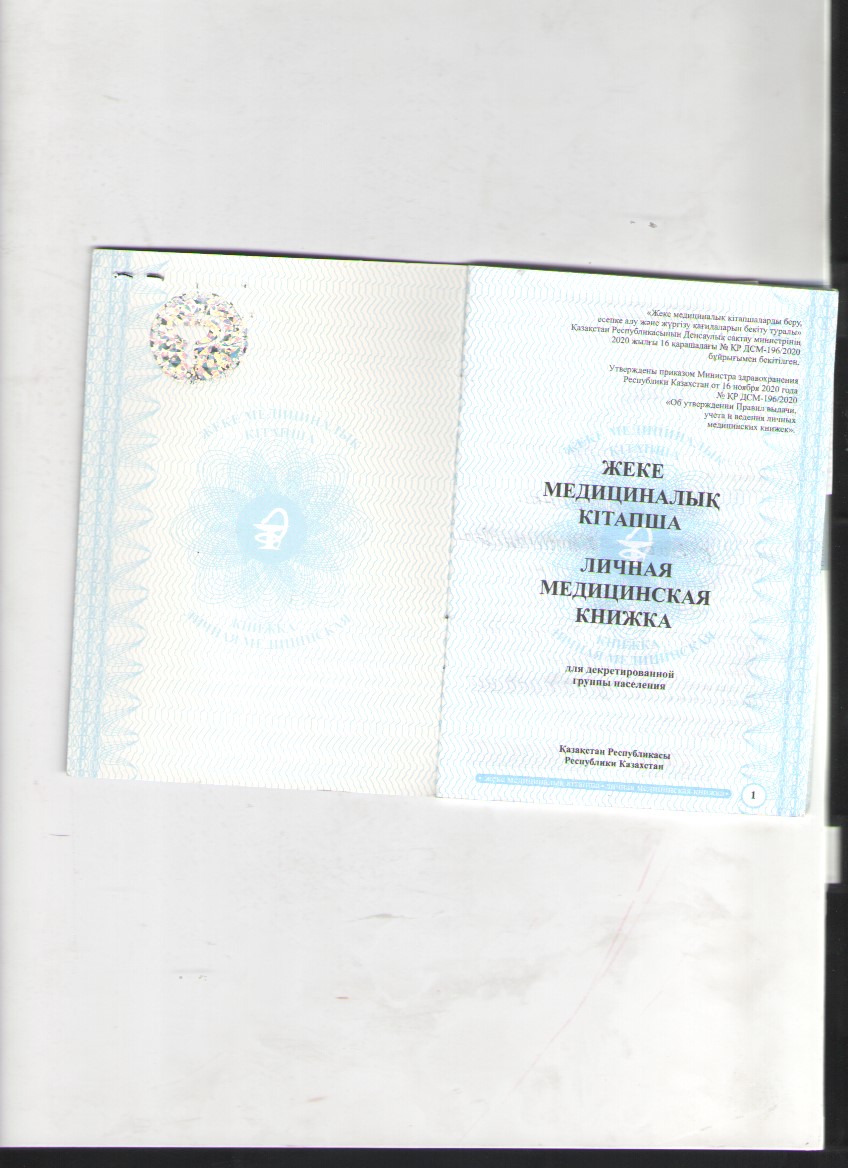 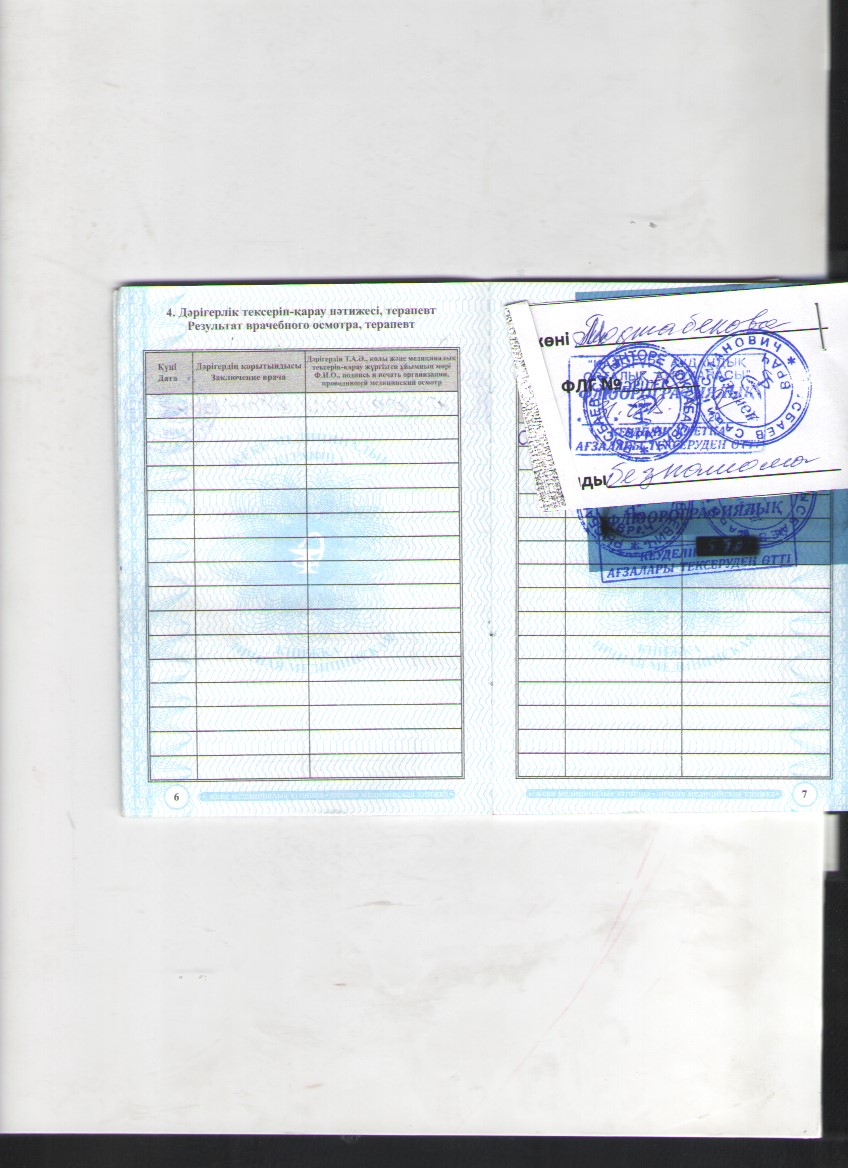 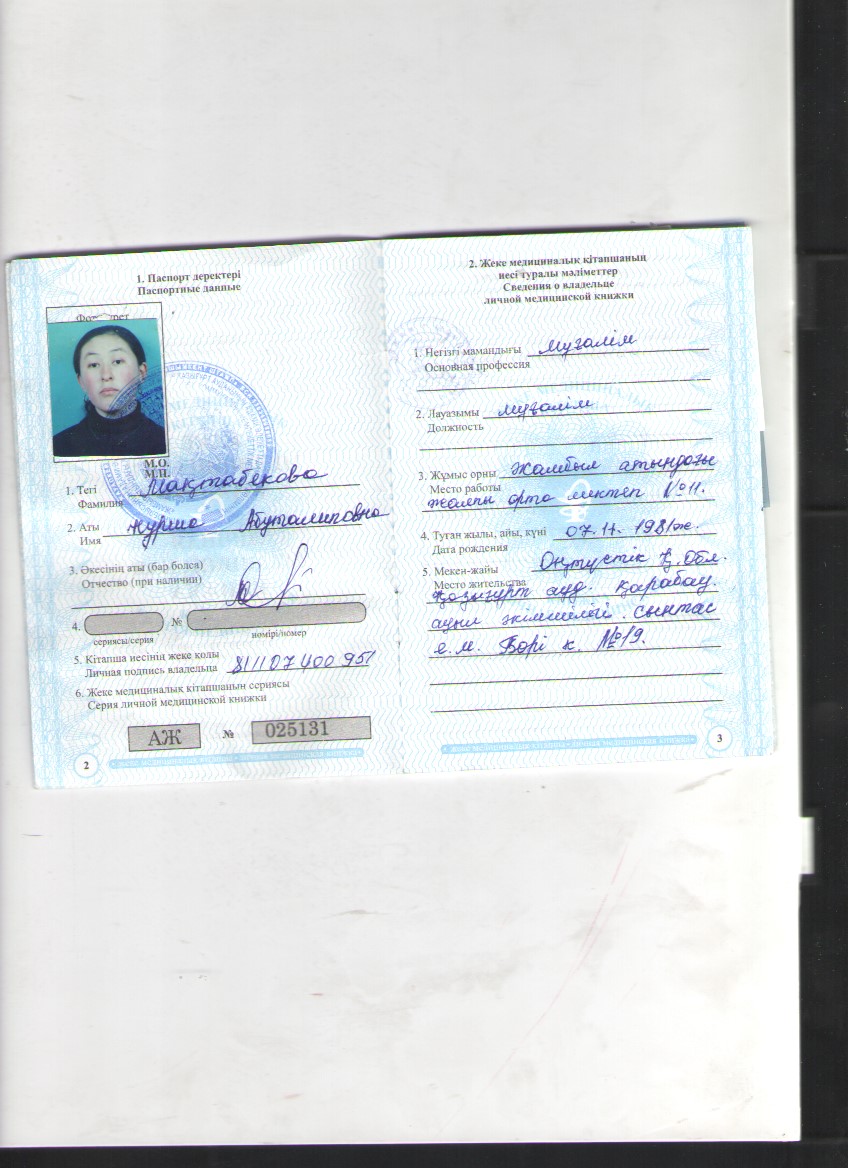 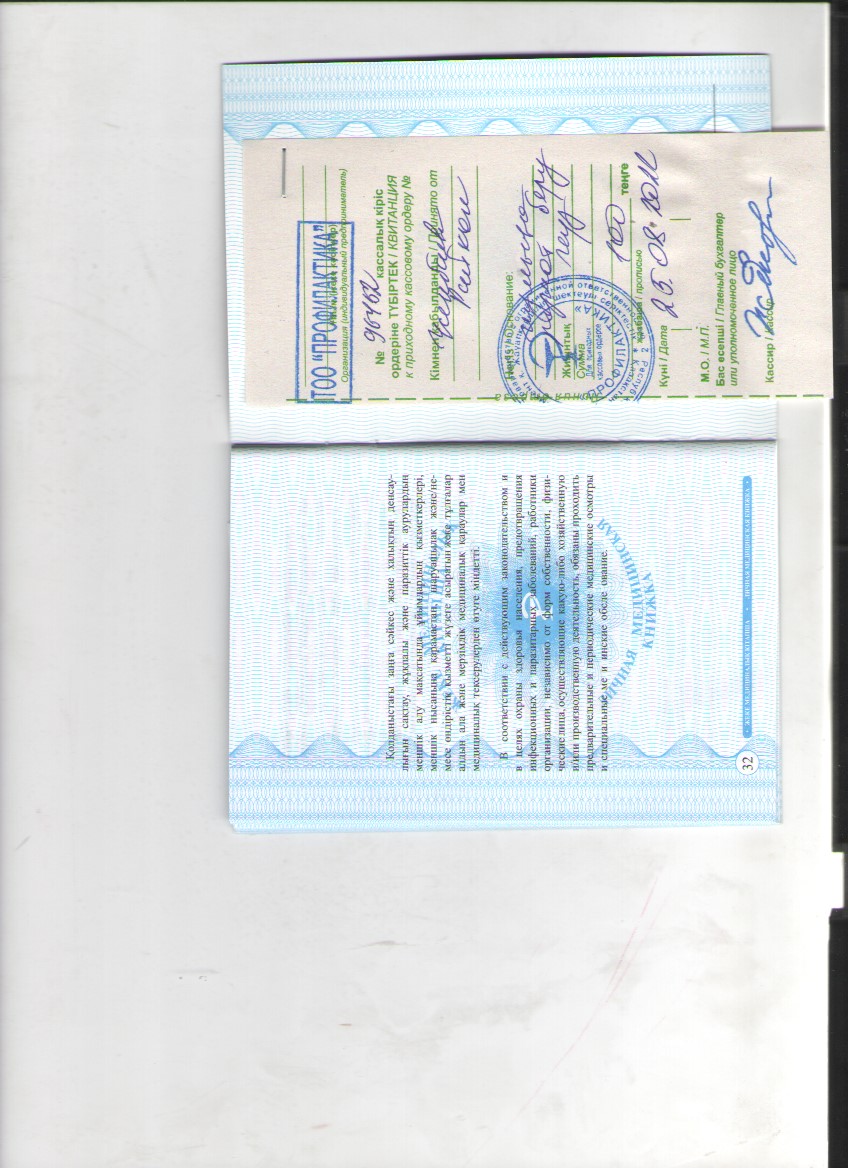 Ауыспа лы тақырыптар№Сабақтың тақырыбыОқу мақсаттарыСағат саныМерзімі Ескерту1.Ауа райы және климат тық өзгеріс тер1Қазақ халқының  ауа райын болжауы 7.1.1.1.Мәтін үзінділерін тыңдай отырып,оқиғаның  дамуы мен аяқталуын болжау7.4.1.1. Жалғаулар мен шылаулардың ерекшелігін ескере отырып,үндестік заңына сәйкес орфографиялық нормаға сай жазу.12.09.20221.Ауа райы және климат тық өзгеріс тер2Қазақ халқының  ауа райын болжауы 7.2.1.1. Мәтіндік және графиктік (кесте,диаграмма,сурет,шартты белгілер)ақпаратты интерпретациялау7.4.1.1. Жалғаулар мен шылаулардың ерекшелігін ескере отырып,үндестік заңына сәйкес орфографиялық нормаға сай жазу.15.091.Ауа райы және климат тық өзгеріс тер3Климат пен табиғат 7.2.5.1. мәтін бойынша проблемалық сұрақтар құрастыру7.4.1.1. Жалғаулар мен шылаулардың ерекшелігін ескере отырып,үндестік заңына сәйкес орфографиялық нормаға сай жазу.17.091.Ауа райы және климат тық өзгеріс тер4Климат пен табиғат 7.3.3.1. Мәтін құрлымын (кіріспе бөлім,жалпы мәлімет беру,детальді мәлімет беру)сақтай отырып, графиктік  мәтін  (шартты белгі,сурет,сызба)  түрінде  берілген  процесті сипаттап жазу.7.4.1.1. Жалғаулар мен шылаулардың ерекшелігін ескере отырып,үндестік заңына сәйкес орфографиялық  нормаға  сай  жазу.19.091.Ауа райы және климат тық өзгеріс тер5Ұлы дала табиғаты 7.1.1.1. Мәтін  үзінділерін  тыңдай отырып, оқиғаның  дамуы мен  аяқталуын  болжау7.4.1.1. Жалғаулар мен шылаулардың ерекшелігін ескере отырып,үндестік заңына сәйкес орфографиялық нормаға сай жазу.112.091.Ауа райы және климат тық өзгеріс тер6Ұлы дала табиғаты 7.3.3.1. Мәтін құрылымын (кіріспе бөлім,жалпы мәлімет беру,детальді мәлімет беру)сақтай отырып,графиктік мәтін (шартты белгі,сурет,сызба)түрінде берілген процесті сипаттап жазу.7.4.1.1. Жалғаулар  мен шылаулардың ерекшелігін ескере отырып,үндестік заңына сәйкес орфографиялық нормаға сай жазу.114.091.Ауа райы және климат тық өзгеріс тер7Ауасыз тіршілік жоқ 7.2.1.1.мәтіндік және графиктік (кесте, диаграмма, сурет, шартты белгілер) ақпаратты интерпретациялау7.4.1.1. Жалғаулар мен шылаулардың ерекшелігін ескере отырып,үндестік заңына сәйкес орфографиялық нормаға сай жазу.116.098Ауасыз тіршілік жоқ 7.1.4.1.мәтін тақырыбы,сөйлеушінің дауыс ырғағы мен сөйлеу мәнері арқылы негізгі ойды анықтау7.4.1.1. Жалғаулар мен шылаулардың ерекшелігін ескере отырып,үндестік заңына сәйкес орфографиялық нормаға сай жазу.119.099Табиғат және адам.                        7.1.1.1. Мәтін үзінділерін тыңдай отырып,оқиғаның  дамуы мен аяқталуын болжау7.4.1.1. Жалғаулар мен  шылаулардың ерекшелігін ескере отырып,үндестік заңына сәйкес орфографиялық нормаға сай жазу.121.0910Нәтиже сабақ 7.3.3.1. Мәтін құрлымын (кіріспе бөлім,жалпы мәлімет беру,детальді мәлімет беру)сақтай отырып, графиктік  мәтін  (шартты белгі,сурет,сызба)  түрінде  берілген  процесті сипаттап жазу.7.4.1.1.Жалғаулар мен шылаулардың ерекшелігін ескере отырып,үндестік заңына сәйкес орфографиялық нормаға сай жазу.123.092.Көшпелілер мәдениеті11Көшпелілер мәдениеті-өркениеттің бастауы 7.1.2.1. Әлеуметтік-қоғамдық, оқу–еңбек тақырыптарына байланысты диалог, монолог, полилогтердегі (интервью, пікірталас, жаңалық, ән, көркем әдеби шығармалардан үзінді) автор көзқарасы мен көтерілген мәселені талдау.7.4.2.1. Сөйлеу тіліндегі интонация, кідіріс, логика- лық екпіннің мәнін түсініп қолдану126.092.Көшпелілер мәдениеті12Көшпелілер мәдениеті-өркениеттің бастауы 7.3.2.1.жанрлық және стильдік ерекшеліктеріне сай көркемдегіш құралдарды орынды қолдана отырып, шағын мақала құрастырып жазу7.4.2.1. Сөйлеу тіліндегі интонация, кідіріс, логикалық екпіннің мәнін түсініп қолдану128.092.Көшпелілер мәдениеті13Көшпелілердің  жазуы 7.3.1.1. Әртүрлі жанрдағы мәтіндерді жазу үшін құрылымын ескере отырып,күрделі жоспар құру 7.4.3.1.фразеологизм, мақал-мәтелдердің эмоционалды мәнін, көркемдік ерекшеліктерін түсініп қолдану130.092.Көшпелілер мәдениеті14Көшпелілердің  жазуы 7.1.6.1. Коммуникативтік жағдаятқа сай көркем бейнелеуіш,эмоционалды-экспрессивті сөздерді және мақал-мәтелдер мен тұрақты тіркестерді еркін қолданып,диологке қатысу,пікірталаста тез және дұрыс шешім қабылдай білу7.4.3.1.фразеологизм, мақал-мәтелдердің эмоционалды мәнін, көркемдік ерекшеліктерін түсініп қолдану13.102.Көшпелілер мәдениеті15Көшпелілердің киіну мәдениеті 7.3.2.1.жанрлық және стильдік ерекшеліктеріне сай көркемдегіш құралдарды орынды қолдана отырып, шағын мақала құрастырып жазу7.4.3.1.фразеологизм, мақал-мәтелдердің эмоционалды мәнін, көркемдік ерекшеліктерін түсініп қолдану15.102.Көшпелілер мәдениеті16Көшпелілердің киіну мәдениеті 7.2.4.1. Идеясы ұқсас публистикалық және көркем әдебиет стиліндегі мәтіндердің тақырыбы , құрлымы,мақсатты аудиториясы,тілдік ерекшелігін салыстыра талдау 7.4.3.1.фразеологизм, мақал-мәтелдердің эмоционалды мәнін, көркемдік ерекшеліктерін түсініп қолдану17.102.Көшпелілер мәдениеті17Көшпелілер салтанаты 7.3.1.1. Әртүрлі жанрдағы мәтіндерді жазу үшін құрылымын ескере отырып,күрделі жоспар құру7.4.2.1.Сөйлеу тіліндегі интонация, кідіріс, логикалық екпіннің мәнін түсініп қолдану110.102.Көшпелілер мәдениеті18Көшпелілер салтанаты БЖБ№17.3.2.1.жанрлық және стильдік ерекшеліктеріне сай көркемдегіш құралдарды орынды қолдана отырып, шағын мақала құрастырып жазу7.4.2.1.Сөйлеу тіліндегі интонация, кідіріс, логика- лық екпіннің мәнін түсініп қолдану112.102.Көшпелілер мәдениеті19Көшпелілер ұрпағы.Нәтиже сабақ 7.3.1.1. Әртүрлі жанрдағы мәтіндерді жазу үшін құрылымын ескере отырып,күрделі жоспар құру7.4.2.1. Сөйлеу тіліндегі интонация, кідіріс, логика- лық екпіннің мәнін түсініп қолдану114.103.Денсаулық- зор байлық20Денсаулық және қоршаған орта 7.1.3.1. Тыңдалған мәтіннің мазмұнын түсіну, ұсынылған ақпарат бойынша факті мен көзқарасты ажырата білу7.4.5.1 сөйлем соңында және сөйлем ішінде қойылатын тыныс белгілерін (даралаушы және ерекшелеуші) дұрыс қолдану117.103.Денсаулық- зор байлық21Рухани денсаулық-өмірдің мәні 7.3.4.1.эссе  құрылымы мен даму желісін сақтап, тақырыпқа байланысты берілген мәсененің оңтайлы шешілу жолдары немесе себептеріне өз көзқарасын жазу (дискуссивті эссе)7.4.5.1 сөйлем соңында және сөйлем ішінде қойылатын тыныс белгілерін (даралаушы және ерекшелеуші) дұрыс қолдану119.103.Денсаулық- зор байлық22Денсаулық кепілі БЖБ№27.2.2.1. Публицистикалық және ресми стиль ерекшеліктерін қолданылған  тілдік құралдар арқылы тану.7.4.5.1 сөйлем соңында және сөйлем ішінде қойылатын тыныс белгілерін (даралаушы және ерекшелеуші) дұрыс қолдану121.103.Денсаулық- зор байлық23Денсаулықты сақтау –үлкен өнер 7.1.6.1. Коммуникативтік жағдаятқа сай көркем бейнелеуіш,эмоционалды-экспрессивті сөздерді және мақал-мәтелдер мен тұрақты тіркестерді еркін қолданып,диологке қатысу,пікірталаста тез және дұрыс шешім қабылдай білу 7.4.5.1 сөйлем соңында және сөйлем ішінде қойылатын тыныс белгілерін (даралаушы және ерекшелеуші) дұрыс қолдану124.103.Денсаулық- зор байлық24ТЖБ 1Тоқсандық жиынтық бағалау126.103.Денсаулық- зор байлық25Саламатты өмір салты.                         Нәтиже сабақ7.3.2.1. Жанрлық және стильдік ерекшеліктеріне сай көркемдегіш құралдарды орынды қолдана отырып,шағын мақала,нұсқаулық,әңгіме құрастырып жазу.7.4.5.1 сөйлем соңында және сөйлем ішінде қойылатын тыныс белгілерін (даралаушы және ерекшелеуші) дұрыс қолдану128.103.Денсаулық- зор байлық4-бөлім: Сүйіспеншілік пен достық1Достық -асыл қасиет7.1.1.1 мәтін үзінділерін тыңдай отырып, оқиғаның дамуы мен аяқталуын болжау;7.4.4.2 еліктеуіш сөздердің мәнмәтіндегі қолданысын түсіну17.114-бөлім: Сүйіспеншілік пен достық2Достық -асыл қасиет7.1.5.1 Проблемалық сұрақтарға тыңдалған мәтіннен деректер келтіре отырып, дәлелді жауап беру, өз жауабын өзгенің жауабымен салыстыру, талқылау.7.4.4.2 еліктеуіш сөздердің мәнмәтіндегі қолданысын түсіну19.114-бөлім: Сүйіспеншілік пен достық3Достық-өмірлік нұсқа 7.1.1.1 мәтін үзінділерін тыңдай отырып, оқиғаның дамуы мен аяқталуын болжау;7.4.4.2 еліктеуіш сөздердің мәнмәтіндегі қолданысын түсіну111.114-бөлім: Сүйіспеншілік пен достық4Достық-өмірлік нұсқа7.2.6.1 Оқылым стратегияларын қолдану: комментарий жасау, іріктепоқу, зерттепоқу.7.4.4.1 . Етістіктің есімше, көсемше, тұйық етістік  түрлерін тілдесім барысында қолдану.114.114-бөлім: Сүйіспеншілік пен достық5Ұлы адамдар достығы7.3.1.1 Әртүрлі жанрдағы мәтіндерді жазу үшін құрылымын ескере отырып, күрделі жоспар құру.7.4.4.2 еліктеуіш сөздердің мәнмәтіндегі қолданысын түсіну116.114-бөлім: Сүйіспеншілік пен достық6 Ұлы адамдар достығы7.3.4.1.Эссе құрылымы мен даму желісін  сақтап, тақырыпқа байланысты берілген мәселенің оңтайлы шешілу жолдары немесе себептеріне өз көзқарасын жазу.(дискуссивті эссе).7.4.4.2 еліктеуіш сөздердің мәнмәтіндегі қолданысын түсіну118.114-бөлім: Сүйіспеншілік пен достық7Сүйіспеншілік – шынайы сезім7.2.6.1 Оқылым стратегияларын қолдану: комментарий жасау, іріктеп оқу, зерттеп оқу.7.4.4.2 еліктеуіш сөздердің мәнмәтіндегі қолданысын түсіну121.114-бөлім: Сүйіспеншілік пен достық8Сүйіспеншілік – шынайы сезім 7.2.4.1 Идеясы ұқсас публицистикалық және көркем әдебиет стиліндегі мәтіндердің тақырыбы, құрылымы, мақсатты аудиториясы, тілдік ерекшелігін салыстыра талдау.7.4.4.2 еліктеуіш сөздердің мәнмәтіндегі қолданысын түсіну123.114-бөлім: Сүйіспеншілік пен достық9.Сүйіспеншілік бастауы туған жерді сүю7.3.1.1 Әртүрлі жанрдағы мәтіндерді жазу үшін құрылымын ескере отырып, күрделі жоспар құру.7.4.4.2 еліктеуіш сөздердің мәнмәтіндегі қолданысын түсіну125.1110Нәтиже сабақБЖБ№17.3.4.1.Эссе құрылымы мен даму желісін  сақтап, тақырыпқа байланысты берілген мәселенің оңтайлы шешілу жолдары немесе себептеріне өз көзқарасын жазу.(дискуссивті эссе).7.4.4.2 еліктеуіш сөздердің мәнмәтіндегі қолданысын түсіну128.115-бөлім: Музыка өнері және қазақтың киелідомбырасы11Музыка-табиғи өнер 7.1.2.1. Әлеуметтік-қоғамдық, оқу–еңбек тақырыптарына байланысты диалог, монолог, полилогтердегі (интервью, пікірталас, жаңалық, ән, көркем әдеби шығармалардан үзінді) автор көзқарасы мен көтерілген мәселені талдау.7.4.4.2 еліктеуіш сөздердің мәнмәтіндегі қолданысын түсіну130.115-бөлім: Музыка өнері және қазақтың киелідомбырасы12Музыка-табиғи өнер7.1.4.1. Мәтін тақырыбы, сөйлеушінің дауыс ырғағы мен сөйлеу мәнері арқылы негізгі ойды анықтау.арқылы негізгі ойды анықтау.7.4.4.2 еліктеуіш сөздердің мәнмәтіндегі қолданысын түсіну12.125-бөлім: Музыка өнері және қазақтың киелідомбырасы13Музыкалық бағыттар мен аспаптар7.2.5.1. Мәтін бойынша проблемалық сұрақтар құрастыру.7.4.4.2 еліктеуіш сөздердің мәнмәтіндегі қолданысын түсіну15.125-бөлім: Музыка өнері және қазақтың киелідомбырасы14Музыкалық бағыттар мен аспаптар7.2.7.1 Ғаламтор, энциклопедия, газет-журналдар, оқулықтардан алынған деректерді қолдану, авторына сілтеме жасау. 7.4.4.2 еліктеуіш сөздердің мәнмәтіндегі қолданысын түсіну17.125-бөлім: Музыка өнері және қазақтың киелідомбырасы15Домбыра -халық мұрасы7.2.5.1. Мәтін бойынша проблемалық сұрақтар құрастыру.7.4.4.2 еліктеуіш сөздердің мәнмәтіндегі қолданысын түсіну19.125-бөлім: Музыка өнері және қазақтың киелідомбырасы16Домбыра -халық мұрасы7.3.2.1. Жанрлық және стильдік ерекшеліктеріне сай көркемдегіш құралдарды орынды қолдана отырып, шағын мақала, нұсқаулық, әңгіме құрастырып жазу.7.4.4.2 еліктеуіш сөздердің мәнмәтіндегі қолданысын түсіну112.125-бөлім: Музыка өнері және қазақтың киелідомбырасы17Күй музыканың ерекше жанры.7.1.4.1 Мәтін тақырыбы, сөйлеушінің дауыс ырғағы мен сөйлеу мәнері арқылы негізгі ойды анықтау.арқылы негізгі ойды анықтау.7.4.4.1. Етістіктің шақ, рай түрлерін тілдесім барысында қолдану.114.125-бөлім: Музыка өнері және қазақтың киелідомбырасы18Күй музыканың ерекше жанры7.3.2.1 Жанрлық және стильдік ерекшеліктеріне сай көркемдегіш құралдарды орынды қолдана отырып, шағын мақала, нұсқаулық, әңгіме құрастырып жазу7.4.4.1. Етістіктің шақ, рай түрлерін тілдесім барысында қолдану.1+5-бөлім: Музыка өнері және қазақтың киелідомбырасы19Күй анасы – ДинаБЖБ№27.3.2.1 Жанрлық және стильдік ерекшеліктеріне сай көркемдегіш құралдарды орынды қолдана отырып, шағын мақала, нұсқаулық, әңгіме құрастырып жазу7.4.4.1. Етістіктің шақ, рай түрлерін тілдесім барысында қолдану.119.125-бөлім: Музыка өнері және қазақтың киелідомбырасы20Күй анасы – Дина7.2.7.1. Ғаламтор, энциклопедия, газет-журналдар, оқулықтардан алынған деректерді қолдану, авторына сілтеме жасау. 7.4.4.1. Етістіктің шақ, рай түрлерін тілдесім барысында қолдану.121.12Ауыспалы тақырыптар№Сабақтың тақырыбыСабақтың мақсаттарыСағат санымерзіміескерту1. Көне күндерден жеткен жәдігерлер1Көне күндерден жеткен жәдігерлер7.1.1.1.Әдеби шығарма сюжетінің құрамдас бөлшектерін талдау. 11.09.20221. Көне күндерден жеткен жәдігерлер2Лиро-эпостық жырлар.«Қыз Жібек» жыры 7.1.3.1 Көркем шығармадағы кейіпкерлердің типтерін жасалу тәсілдері тұрғысынан анықтау16.09.1. Көне күндерден жеткен жәдігерлер3Атадан қалған асыл сөз7.2.1.1.Шығармадағы эпизодтар мен бейнелерді салыстырады.18.091. Көне күндерден жеткен жәдігерлер4«Жібектің жайын сұрасаң» 7.2.3.1 Шығармадағы көркемдегіш  құралдардың (символ, синекдоха, қайталау түрлері: эпифора, анафора, аллитерация, ассонанс, риторикалық сұрақ) қолданысына талдау жасау 113.091. Көне күндерден жеткен жәдігерлер5«Жібектің жайын сұрасаң»7.2.2.1.Эпикалық, поэзиялық, драмалық шығармалардағы автор бейнесін анықтау115.091. Көне күндерден жеткен жәдігерлер6 «Ғашықтық жөні бір бөлек»7.3.1.1.Кейіпкерлердің іс-әрекеті мен автор берген  портреттік мінездемені салыстырып,  тарихи және көркемдік құндылығына баға беру  (оқу мақсатының күрделілігіне байланысты жырдың тарихи құндылығына ғана баға беріледі.).120.091. Көне күндерден жеткен жәдігерлер7Қазақ халқының даналығы көрініс тапқан жыр7.3.4.1.Әдеби шығарманың эстетикалық құндылығы туралы шағын сыни шолу жазу122.091. Көне күндерден жеткен жәдігерлер8Орхон-Енисей ескерткіштері. «Күлтегін» жыры7.1.2.1.Әдеби шығармадағы тұлғалық болмысты гуманистік тұрғыдан талдау 127.091. Көне күндерден жеткен жәдігерлер9«Күлтегін» жазба ескерткіші7.2.1.1. Шығармадағы эпизодтар мен бейнелерді салыстыру 129.091. Көне күндерден жеткен жәдігерлер10"Күлтегін" жазба ескерткіші 7.2.2.1.Эпикалық, поэзиялық, драмалық шығармалардағы автор бейнесін анықтау14.101. Көне күндерден жеткен жәдігерлер11.Ғажайып туынды – «Күлтегін» БЖБ№17.2.4.1Шығармадағы оқиға желісін өзіндік көзқарас тұрғысынан дамытып жазу 16.101. Көне күндерден жеткен жәдігерлер12.Жиембет жырау. «Еңсегей бойлы ер Есім» толғауы7.1.3.1. Көркем шығармадағы кейіпкерлердің типтерін жасалу тәсілдері тұрғысынан анықтау. 111.101. Көне күндерден жеткен жәдігерлер13«Еңсегей бойлы ер Есім» толғауы7.2.2.1.Эпикалық, поэзиялық, драмалық шығармалардағы автор бейнесін анықтау113.101. Көне күндерден жеткен жәдігерлер14«Әмірің қатты Есім хан...» БЖБ№27.1.3.1 Көркем шығармадағы кейіпкерлер портреті мен іс-әрекеті арқылы  образын ашу.118.101. Көне күндерден жеткен жәдігерлер15Қазтуған жыраудың «Туған жермен қоштасу» толғауы7.1.4.1.Көркем шығармадағы кейіпкер бейнесін ашып, үзінділерді  жатқа айту 7.2.3.1.Шығармадағы көркемдегіш  құралдардың (символ, синекдоха, қайталау түрлері: эпифора, анафора, аллитерация, ассонанс, риторикалық сұрақ) қолданысын талдау 118.101. Көне күндерден жеткен жәдігерлер16Тоқсандық жиынтық бағалауТоқсандық жиынтық бағалау120.1025.10.2022жМереке күні Республика күні1. Көне күндерден жеткен жәдігерлер17«Жиембет пен Қазтуған, Жыраулардан сөз туған»7.3.4.1.Әдеби шығарманың эстетикалық құндылығы туралы шағын сыни шолу жазу 127.102.Толғауы тоқсан қызыл тіл81Шортанбай Қанайұлының «Зар заман» толғауы7.1.1.1Әдеби шығарма сюжетінің құрамдас бөлшектерін талдау.18.112.Толғауы тоқсан қызыл тіл82«Мына заман-қай заман»7.1.2.1.Әдеби шығармадағы тұлғалық болмысты гуманистік тұрғыдан талдау110.112.Толғауы тоқсан қызыл тіл83 «Зар заман» толғауы – дәуір шындығы7.1.3.1.Көркем шығармадағы кейіпкерлердің типтерін жасалу тәсілдері тұрғысынан анықтау. 7.2.2.1Эпикалық, поэзиялық, драмалық шығармадағы автор бейнесін анықтау .115.112.Толғауы тоқсан қызыл тіл84.Шортанбай Қанайұлы «Зар заман» өлеңі7.2.3.1.Шығармадағы көркемдегіш  құралдардың (символ, синекдоха, қайталау түрлері: эпифора, анафора, аллитерация, ассонанс, риторикалық сұрақ) қолданысын талдау 117.112.Толғауы тоқсан қызыл тіл85«Зар заман – тар заман»7.3.2.1. Әдеби жанр түрлерінің даму барысына, жаңашылдығына заманауи тұрғыдан баға беру . 122.112.Толғауы тоқсан қызыл тіл86Шортанбай мен Мұрат жырларының үндестігіБЖБ№17.3.3.1.Шығарманы ұлттық құндылық тұрғысынан талдап, әдеби эссе жазу .124.112.Толғауы тоқсан қызыл тіл87Айтыс.Айтыс түрлері.Сүйінбай Аронұлы7.1.1.1Әдеби шығарма сюжетінің құрамдас бөлшектерін талдау129.112.Толғауы тоқсан қызыл тіл88«Сүйінбайдың Қатағанмен айтысы»7.1.2.1.Әдеби шығармадағы тұлғалық болмысты гуманистік тұрғыдан талдау.11.12+2.Толғауы тоқсан қызыл тіл89Сөздің пірі – Сүйінбай7.1.4.1Көркем шығармадағы кейіпкер бейнесін (айтыскер) ашып, үзінділерді  жатқа айту. 16.122.Толғауы тоқсан қызыл тіл810Айтыстың ақиығы7.2.1.1.Шығармадағы эпизодтар мен бейнелерді салыстыру .18.122.Толғауы тоқсан қызыл тіл811Cүйінбай – достық дәнекері7.2.2.1.Эпикалық, поэзиялық, драмалық шығармадағы  ақын тұлғасын ашу.7.2.3.1..Шығармадағы көркемдегіш  құралдардың қолданысын талдау .113.122.Толғауы тоқсан қызыл тіл812Жыр тұлпары – Сүйінбай   БЖБ№27.2.4.1.Шығармадағы оқиға желісін өзіндік көзқарас тұрғысынан дамытып жазу.115.122.Толғауы тоқсан қызыл тіл813Ж.Жабаевтың «Зілді бұйрық» өлеңі. 7.1.4.1Көркем шығармадағы кейіпкер бейнесін (айтыскер) ашып, үзінділерді  жатқа айту.120.122.Толғауы тоқсан қызыл тіл814Ж.Жабаевтың «Зілді бұйрық» өлеңі.7.3.3.1.Шығарманы ұлттық құндылық тұрғысынан талдап, әдеби эссе жазу122.122.Толғауы тоқсан қызыл тіл815Тоқсандық жиынтық бағалау7.1.1.1;7.2.2.1;7.2.3.1;7.2.4.1;7.3.1.1127.122.Толғауы тоқсан қызыл тіл816«Зілді бұйрық» өлеңінің тарихи маңызы7.2.4.1. Шығармадағы оқиға желісін өзіндік көзқарас тұрғысынан дамытып жазу.129.12ІІІ бөлім: Балалар мен үлкендерМ.Жұмабаев «Батыр Баян»,М.Әуезов «Көксерек»,Туған өлке публицистика беттерінде1Қазақ әдебиетінің сыршыл ақыны-Мағжан Жұмабаев. «Батыр Баян»7.1.1.1.Әдеби шығарма сюжетінің құрамдас бөлшектерін талдау.110.01ІІІ бөлім: Балалар мен үлкендерМ.Жұмабаев «Батыр Баян»,М.Әуезов «Көксерек»,Туған өлке публицистика беттерінде2 М. Жұмабаев «Батыр Баян»7.1.2.1 әдеби шығармадағы тұлғалық болмысты гуманистік тұрғыдан талдау;112.01ІІІ бөлім: Балалар мен үлкендерМ.Жұмабаев «Батыр Баян»,М.Әуезов «Көксерек»,Туған өлке публицистика беттерінде3 М. Жұмабаев «Батыр Баян» тақырыбы мен идеясы7.1.3.1 көркем шығармадағы кейіпкерлердіңтиптерін жасалу тәсілдері тұрғысынан анықтау;117.01ІІІ бөлім: Балалар мен үлкендерМ.Жұмабаев «Батыр Баян»,М.Әуезов «Көксерек»,Туған өлке публицистика беттерінде4 Ашу түбі – кейіс7.1.4.1 көркем шығармадағы кейіпкер бейнесін ашып, үзінділерді жатқа айту119.01ІІІ бөлім: Балалар мен үлкендерМ.Жұмабаев «Батыр Баян»,М.Әуезов «Көксерек»,Туған өлке публицистика беттерінде5 М.Әуезовтің «Көксерек» әңгімесі(2 сағат) 7.2.1.1.Шығармадағы эпизодтар мен бейнелерді салғастыру.124.01ІІІ бөлім: Балалар мен үлкендерМ.Жұмабаев «Батыр Баян»,М.Әуезов «Көксерек»,Туған өлке публицистика беттерінде6«Көксерек» әңгімесінің тақырыбы мен идеясы7.1.3.1 көркем шығармадағы кейіпкерлердіңтиптерін жасалу тәсілдері тұрғысынан анықтау;126.01ІІІ бөлім: Балалар мен үлкендерМ.Жұмабаев «Батыр Баян»,М.Әуезов «Көксерек»,Туған өлке публицистика беттерінде7Үйірін тапқан Көксерек7.2.2.1. Эпикалық,поэзиялық , драмалық шығармадағы автор бейнесін анықтау.131.01ІІІ бөлім: Балалар мен үлкендерМ.Жұмабаев «Батыр Баян»,М.Әуезов «Көксерек»,Туған өлке публицистика беттерінде8Аты шулы тоғыз қасқырБЖБ №17.2.4.1. Шығармадағы оқиға желісін өзіндік көзқарас тұрғысынан дамытып жазу12.02ІІІ бөлім: Балалар мен үлкендерМ.Жұмабаев «Батыр Баян»,М.Әуезов «Көксерек»,Туған өлке публицистика беттерінде9Мархабат Байғұт7.1.2.1 әдеби шығармадағы тұлғалық болмысты гуманистік тұрғыдан талдау17.02ІІІ бөлім: Балалар мен үлкендерМ.Жұмабаев «Батыр Баян»,М.Әуезов «Көксерек»,Туған өлке публицистика беттерінде10 Қалаубек Тұрсынқұлов7.3.1.1.кейіпкерлердің іс-әрекеті мен автор берген портреттік мінездемені салыстырып,  тарихи және көркемдік құндылығына баға беру;19.02Балалар мен үлкендер Қ. Қайсенов «Жау тылындағы бала»,С.Сарғасқаев «Тәмпіш қара»11 Қ.Қайсеновтің «Жау тылындағы бала» повесі7.3.3.1.Шығарманы ұлттық құндылық тұрғысынан талдап, әдеби эссе жазу. 114.02Балалар мен үлкендер Қ. Қайсенов «Жау тылындағы бала»,С.Сарғасқаев «Тәмпіш қара»12 «Жау тылындағы бала» әңгімесінің тақырыбы мен идеясы7.2.4.1. Шығармадағы оқиға желісін өзіндік көзқарас тұрғысынан дамытып жазу116.02Балалар мен үлкендер Қ. Қайсенов «Жау тылындағы бала»,С.Сарғасқаев «Тәмпіш қара»13 Барлаушы Серік7.3.2.1.Әдеби жанр түрлерінің даму барысына, жаңашылдығына заманауи тұрғыдан баға беру121.02Балалар мен үлкендер Қ. Қайсенов «Жау тылындағы бала»,С.Сарғасқаев «Тәмпіш қара»14 Ер есімі – ел есінде7.2.4.1 шығармадағы оқиға желісін өзіндік көзқарас тұрғысынан дамытып жазу123.02Балалар мен үлкендер Қ. Қайсенов «Жау тылындағы бала»,С.Сарғасқаев «Тәмпіш қара»15С.Сарғасқаевтың «Тәмпіш қара» повесі7.1.1.1.Әдеби шығарма сюжетінің құрамдас бөлшектерін талдау.128.02Балалар мен үлкендер Қ. Қайсенов «Жау тылындағы бала»,С.Сарғасқаев «Тәмпіш қара»16 Әдеппен сөйлеп әдеттен7.3.4.1. Әдеби шығарманың эстетикалық құндылығы туралы шағын сыни шолу жазу.12.03Балалар мен үлкендер Қ. Қайсенов «Жау тылындағы бала»,С.Сарғасқаев «Тәмпіш қара»17Атымды адам қойған соң...БЖБ №27.2.1.1.Шығармадағы эпизодтар мен бейнелерді салғастыру.17.03Балалар мен үлкендер Қ. Қайсенов «Жау тылындағы бала»,С.Сарғасқаев «Тәмпіш қара»18 Досы көпті жау алмайды 7.2.2.1. Эпикалық,поэзиялық , драмалық шығармадағы автор бейнесін анықтау19.03Балалар мен үлкендер Қ. Қайсенов «Жау тылындағы бала»,С.Сарғасқаев «Тәмпіш қара»19Тоқсандық жиынтық бағалау. 7.1.1.1 7.1.2.1  7.1.3.1  7.2.1.1 7.2.3.1114.03Балалар мен үлкендер Қ. Қайсенов «Жау тылындағы бала»,С.Сарғасқаев «Тәмпіш қара»20Ата мұраң – асыл қазынаң7.3.3.1.Шығарманы ұлттық құндылық тұрғысынан талдап, әдеби эссе жазу. 7.3.4.1. Әдеби шығарманың эстетикалық құндылығы туралы шағын сыни шолу жазу.116.03ІV Ұрпақ тәрбиесіМ.Шаханов «Нарынқұм зауалы»,Медетбек Темірхан «Тәуелсізбін» өлеңі,Т.Әбдіков «Қонақтар»,А.С.Пушкин «Ескерткіш»1М.Шахановтың «Нарынқұм зауалы» поэмасы7.1.1.1 әдеби шығарма сюжетінің құрамдас бөлшектерін талдау;128.03ІV Ұрпақ тәрбиесіМ.Шаханов «Нарынқұм зауалы»,Медетбек Темірхан «Тәуелсізбін» өлеңі,Т.Әбдіков «Қонақтар»,А.С.Пушкин «Ескерткіш»2Ұрпақ тәрбиесі7.1.2.1 әдеби шығармадағы тұлғалық болмысты гуманистік тұрғыдан талдау130.03ІV Ұрпақ тәрбиесіМ.Шаханов «Нарынқұм зауалы»,Медетбек Темірхан «Тәуелсізбін» өлеңі,Т.Әбдіков «Қонақтар»,А.С.Пушкин «Ескерткіш»3Әке – балаға сыншы7.2.2.1.эпикалық,поэзиялық, драмалық шығармадағы автор бейнесін анықтау;14.04ІV Ұрпақ тәрбиесіМ.Шаханов «Нарынқұм зауалы»,Медетбек Темірхан «Тәуелсізбін» өлеңі,Т.Әбдіков «Қонақтар»,А.С.Пушкин «Ескерткіш»4 Әке үкімі7.2.3.1.Шығармадағы көркемдегіш  құралдардың (символ, синекдоха, қайталау түрлері: эпифора, анафора, аллитерация, ассонанс, риторикалық сұрақ) қолданысын талдау16.04ІV Ұрпақ тәрбиесіМ.Шаханов «Нарынқұм зауалы»,Медетбек Темірхан «Тәуелсізбін» өлеңі,Т.Әбдіков «Қонақтар»,А.С.Пушкин «Ескерткіш»5Қайсарлық пен өр рухтың символы7.3.1.1кейіпкерлердің іс-әрекеті мен автор берген портреттік мінездемені салыстырып,  тарихи және көркемдік құндылығына баға беру;111.04ІV Ұрпақ тәрбиесіМ.Шаханов «Нарынқұм зауалы»,Медетбек Темірхан «Тәуелсізбін» өлеңі,Т.Әбдіков «Қонақтар»,А.С.Пушкин «Ескерткіш»6Махамбеттің соңғы сөзі7.3.3.1 шығарманы ұлттық құндылық тұрғысынан талдап, әдеби эссе жазу;113.04ІV Ұрпақ тәрбиесіМ.Шаханов «Нарынқұм зауалы»,Медетбек Темірхан «Тәуелсізбін» өлеңі,Т.Әбдіков «Қонақтар»,А.С.Пушкин «Ескерткіш»7Т.Медетбектің «Тәуелсізбін» өлеңі7.1.1.1 әдеби шығарма сюжетінің құрамдас бөлшектерін талдау; 7.1.4.1 көркем шығармадағы кейіпкер бейнесін ашып, үзінділерді жатқа айту118.04ІV Ұрпақ тәрбиесіМ.Шаханов «Нарынқұм зауалы»,Медетбек Темірхан «Тәуелсізбін» өлеңі,Т.Әбдіков «Қонақтар»,А.С.Пушкин «Ескерткіш»8«Тудық біздер көрінбейтін бұғаумен»7.2.2.1 эпикалық,поэзиялық, драмалық шығармадағы автор бейнесін анықтау;120.04ІV Ұрпақ тәрбиесіМ.Шаханов «Нарынқұм зауалы»,Медетбек Темірхан «Тәуелсізбін» өлеңі,Т.Әбдіков «Қонақтар»,А.С.Пушкин «Ескерткіш»9«Тәуелсізбін» талдау7.3.3.1 шығарманы ұлттық құндылық тұрғысынан талдап, әдеби эссе жазу;125.04ІV Ұрпақ тәрбиесіМ.Шаханов «Нарынқұм зауалы»,Медетбек Темірхан «Тәуелсізбін» өлеңі,Т.Әбдіков «Қонақтар»,А.С.Пушкин «Ескерткіш»10Тәуелсізбін – мен бүгін!БЖБ №17.2.3.1 шығармадағы көркемдегіш құралдардың (символ, синекдоха, қайталау түрлері: эпифора, анафора, аллитерация, ассонанс, риторикалық сұрақ) қолданысын талдау; 7.3.3.1 шығарманы ұлттық құндылық тұрғысынан талдап, әдеби эссе жазу;127.04ІV Ұрпақ тәрбиесіМ.Шаханов «Нарынқұм зауалы»,Медетбек Темірхан «Тәуелсізбін» өлеңі,Т.Әбдіков «Қонақтар»,А.С.Пушкин «Ескерткіш»11Т.Әбдіковтің «Қонақтар» әңгімесі7.1.3.1 көркем шығармадағы кейіпкерлердің типтерін жасалу тәсілдері тұрғысынан анықтау;12.05ІV Ұрпақ тәрбиесіМ.Шаханов «Нарынқұм зауалы»,Медетбек Темірхан «Тәуелсізбін» өлеңі,Т.Әбдіков «Қонақтар»,А.С.Пушкин «Ескерткіш»12Көп күттірген қонақтар7.3.2.1 әдеби жанр түрлерінің даму барысына, жаңашылдығына заманауи тұрғыдан баға беру;14.05ІV Ұрпақ тәрбиесіМ.Шаханов «Нарынқұм зауалы»,Медетбек Темірхан «Тәуелсізбін» өлеңі,Т.Әбдіков «Қонақтар»,А.С.Пушкин «Ескерткіш»13Әке – бала – немере7.2.1.1 шығармадағы эпизодтар мен бейнелерді салғастыру;19.05+ІV Ұрпақ тәрбиесіМ.Шаханов «Нарынқұм зауалы»,Медетбек Темірхан «Тәуелсізбін» өлеңі,Т.Әбдіков «Қонақтар»,А.С.Пушкин «Ескерткіш»14Қайтуға асыққан ұл7.2.4.1 шығармадағы оқиға желісін өзіндік көзқарас тұрғысынан дамытып жазу111.05ІV Ұрпақ тәрбиесіМ.Шаханов «Нарынқұм зауалы»,Медетбек Темірхан «Тәуелсізбін» өлеңі,Т.Әбдіков «Қонақтар»,А.С.Пушкин «Ескерткіш»15Құлазыған көңіл7.3.4.1 әдеби шығарманың эстетикалық құндылығы туралы шағын сыни шолу жазу116.0516А.С. Пушкиннің «Ескерткіш» өлеңі БЖБ №27.2.2.1 эпикалық,поэзиялық, драмалық шығармадағы автор бейнесін анықтау;118.0517А.С.Пушкин және қазақ әдебиеті7.1.2.1 әдеби шығармадағы тұлғалық болмысты гуманистік тұрғыдан талдау;123.0518 Тоқсандық жиынтық бағалау 7.1.1.1   7.1.2.1   7.1.3.1  7.2.1.1 7.2.3.1   7.3.4.1 125.0519 Жылдық қайталау7.2.1.1 шығармадағы эпизодтар мен бейнелерді салғастыру;130.05